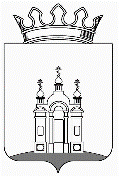 ДУМА ДОБРЯНСКОГО ГОРОДСКОГО ОКРУГАРЕШЕНИЯОб утверждении местных нормативов градостроительного проектирования Добрянского городского округа Пермского краяРуководствуясь статьей 29.4 Градостроительного кодекса Российской Федерации, Федеральным законом от 06 октября 2006 г. № 131-ФЗ «Об общих принципах организации местного самоуправления в Российской Федерации», Уставом Добрянского городского округа, решением Думы Добрянского городского округа от 29 апреля 2020 г. № 186 «Об утверждении Положения 
о порядке подготовки и утверждения местных нормативов градостроительного проектирования Добрянского городского округа», в целях обеспечения благоприятных условий жизнедеятельности населения, Дума Добрянского городского округаРЕШАЕТ:Утвердить прилагаемые местные нормативы градостроительного проектирования Добрянского городского округа Пермского края.Признать утратившими силу:решение Земского Собрания Добрянского муниципального района 
от 30 января 2019 г. № 468 «Об утверждении местных нормативов градостроительного проектирования Добрянского муниципального района Пермского края»;решение Земского Собрания Добрянского муниципального района 
от 27 марта 2019 г. № 490 «Об утверждении местных нормативов градостроительного проектирования сельских поселений Добрянского муниципального района Пермского края».Опубликовать настоящее решение в периодическом печатном издании газете «Камские зори», разместить на официальном сайте правовой информации Добрянского городского округа в информационно-телекоммуникационной сети Интернет с доменным именем dobr-pravo.ru.Настоящее решение вступает в силу после его официального опубликования (обнародования).Контроль за исполнением настоящего решения возложить 
на главу городского округа – главу администрации Добрянского городского округа Лызова К.В.Глава городского округа –глава администрации Добрянского городского округа								К.В. ЛызовПредседатель ДумыДобрянского городского округа		А.Ф. ПалкинУТВЕРЖДЕНЫ решением Думы Добрянского городского округаот 24.11.2020 № 345МЕСТНЫЕ НОРМАТИВЫ градостроительного проектированияДобрянского городского округа Пермского краяI. Основная часть (расчётные показатели минимально допустимого уровня обеспеченности объектами местного значения населения и расчётные показатели максимально допустимого уровня территориальной доступности объектов местного значения для населения)1. Общие положенияНастоящие нормативы градостроительного проектирования Добрянского городского округа Пермского края (далее — Нормативы) разработаны в целях реализации положений действующего законодательства о градостроительной деятельности. Нормативы градостроительного проектирования – нормативно-правовой акт, содержащий совокупность установленных в целях обеспечения благоприятных условий жизнедеятельности человека расчетных показателей минимально допустимого уровня обеспеченности объектами местного значения городского округа и расчетных показателей максимально допустимого уровня территориальной доступности таких объектов для населения городского округа (включая маломобильные группы населения), соблюдаемые при подготовке, согласовании и утверждении документов территориального планирования (генерального плана), а также проектов планировки и межевания территории, при проектировании объектов строительства (реконструкции).Настоящие Нормативы разработаны в соответствии с действующим законодательством Российской Федерации и Пермского края, нормативными правовыми и нормативно-техническими документами. Перечень нормативных правовых актов Российской Федерации, Пермского края и Добрянского городского округа Пермского края, используемых при разработке настоящих Нормативов, приведён в Материалах по обоснованию Нормативов.Нормативы направлены на конкретизацию в развитие норм действующего федерального и регионального законодательства в сфере градостроительной деятельности, на повышение благоприятных условий жизни населения Добрянского городского округа, на его устойчивое развитие с учетом социально-экономических, территориальных, природно-климатических и иных особенностей, на обеспечение устойчивого повышения уровня и качества жизни населения.Настоящие Нормативы разработаны с учетом социально-демографического состава и плотности населения на территории Добрянского городского округа, программ социально-экономического развития Добрянского городского округа, предложений органов местного самоуправления и заинтересованных лиц, на основе требований Градостроительного кодекса Российской Федерации и нормативов градостроительного проектирования Пермского края.2. Расчетные показатели объектов градостроительной деятельностиРасчетные показатели минимально допустимого уровня обеспеченности объектами местного значения и расчетные показатели максимально допустимого уровня территориальной доступности таких объектов для населения Добрянского городского округа  Пермского края.2.1. Расчетные показатели по объектам инженерного обеспечения.2.1.1. Расчетные показатели по объектам, относящимся к областям электро-, теплоснабжения населения.Таблица 1. Расчетные показатели объектов, относящихся к области электроснабжения________________________<*> Для определения в целях градостроительного проектирования минимально допустимого уровня обеспеченности объектами следует использовать норму минимальной обеспеченности населения (территории) соответствующим ресурсом и характеристики планируемых к размещению объектов.<**> Нормы электропотребления и использования максимума электрической нагрузки следует использовать в целях градостроительного проектирования в качестве укрупнённых показателей электропотребления.<***> Расчёт электрических нагрузок для разных типов застройки следует производить в соответствии с нормами РД 34.20.185-94.Таблица 2. Расчетные показатели объектов, относящихся к области теплоснабжения населенияПримечания: 1. Размеры земельных участков отопительных котельных, обеспечивающих потребителей горячей водой с непосредственным водоразбором, а также котельных, доставка топлива которым предусматривается по железной дороге, следует увеличивать на 20 %.2. Размещение золошлакоотвалов следует предусматривать вне территорий жилых, общественно-деловых и рекреационных зон. Условия размещения золошлакоотвалов и определение размеров площадок для них необходимо предусматривать по СНиП 41-02.2.1.2. Расчетные показатели объектов, относящихся к области водоснабжения и водоотведения.Таблица 1. Расчетные показатели объектов, относящихся к области водоснабжения населения________________<*> Указанные нормы следует применять с учётом требований таблицы 1 
СП 31.13330.2012. В соответствии с пунктом 7 Правил установления и определения нормативов потребления коммунальных услуг, утвержденных Постановлением Правительства Российской Федерации от 23 мая 2006 г. N 306, при выборе единицы измерения нормативов потребления коммунальных ресурсов используется показатель:в отношении холодной воды - куб. метр на 1 кв. метр общей площади помещений, входящих в состав общего имущества в многоквартирном доме;в отношении горячей воды - куб. метр холодной воды и Гкал на подогрев 1 куб. метра холодной воды на 1 кв. метр общей площади помещений, входящих в состав общего имущества в многоквартирном доме, или куб. метр горячей воды на 1 кв. метр общей площади помещений, входящих в состав общего имущества в многоквартирном доме.Таблица 2. Расчетные показатели размеров земельных участков для станций очистки воды в зависимости от их производительности________________<*> Показатели следует принимать по проекту согласно СП 42.13330. 2016, но не более указанных в таблице.Таблица 3. Расчетные показатели объектов, относящихся к области водоотведенияТаблица 4. Расчетные показатели размеров земельных участков для очистных сооружений канализацииПримечание: Размеры земельных участков очистных сооружений производительностью свыше 280 тыс. м/сут следует принимать по проектам, разработанным в установленном порядке, проектам аналогичных сооружений или по данным специализированных организаций при согласовании с органами Роспотребнадзора.________________________<*> Размеры земельных участков следует принимать не более, указанных в таблице.2.1.3. расчетные показатели объектов, относящихся к области газоснабжения.Таблица 1. Расчетные показатели объектов, относящихся к области газоснабженияПримечание: Размеры земельных участков газонаполнительных станций (ГНС) в зависимости от их производительности следует принимать по проекту, но не более, га, для станций производительностью: 10 тыс. т/год – 6 га; 20 тыс. т/год – 7 га; 40 тыс. т/год – 8 га. Размеры земельных участков газонаполнительных пунктов (ГНП) и промежуточных складов баллонов (ПСБ) следует принимать не более 0,6 га.____________________<*> Указанные нормы следует применять с учётом требований СП 62.13330.2011 2.2. Расчетные показатели автомобильных дорог местного значения городского округа, улично-дорожной сети, объектов дорожного сервиса.Таблица 1. Расчетные параметры улиц и дорог различных категорий**________________________<*> С учетом использования одной полосы для стоянок легковых автомобилей;<**> Применительно к улицам и дорогам в границах населенного пункта.Таблица 2. Расчетные показатели обеспеченности объектов местами хранения личного автотранспорта (автомобильными стоянками)Таблица 3. Расчетные показатели размеров земельных участков гаражей и стоянок легковых автомобилейПримечания: 1. Наименьшие расстояния до въездов в гаражи и выездов из них следует принимать, м: от перекрестков магистральных улиц - 50, улиц местного значения - 20, от остановочных пунктов общественного пассажирского транспорта – 30;2. Въезды в подземные гаражи легковых автомобилей и выезды из них следует принимать в соответствии с СанПиН 2.2.1/2.1.1.1200.3. Вентиляционные шахты подземных гаражей должны предусматриваться в соответствии с требованиями ВСН 01 [11].__________________<*> Указанные машино-места следует размещать в капитальных гаражах (паркингах): наземных, подземных, полуподземных, встроенных и пристроенных, на открытых охраняемых и неохраняемых стоянках за пределами земельных участков многоквартирных домов в границах квартала (микрорайона) в радиусе пешеходной доступности не более 1000 м, в районах реконструкции или с неблагоприятной гидрогеологической обстановкой - не более 1500 м. Размещение  требуемого количества  машино-мест может быть обеспечено в подземных охраняемых автостоянках на придомовой территории многоквартирных жилых домов с соблюдением нормативного уровня благоустройства. Таблица 4. Расчетные показатели объектов, предназначенных для предоставления транспортных услуг населению и организации транспортного обслуживания населенияТаблица 5. Расчетные показатели объектов дорожного сервиса, кроме предназначенных для предоставления транспортных услуг населению и организации транспортного обслуживания населения.________________________<*> Размещение указанных объектов дорожного сервиса допускается на территориях, сопряжённых с территориями автодорог и улиц городского значения.Таблица 6. Расчетные показатели размеров земельных участков для автозаправочных станцийТаблица 7. Расчетные показатели размеров земельных участков для станций технического обслуживания автомобилей2.3. Расчетные показатели объектов, относящихся к областям физической культуры и массового спорта.Таблица 1. Расчетные показатели объектов, относящихся к областям физической культуры и массового спорта________________________<*> Расчетные показатели принимаются согласно СП 31-113-2004 «Бассейны для плавания», Таблица 4.4.Таблица 2. Расчетные показатели пропускной способности и размеров земельных участков объектов, относящихся к областям физической культуры и массового спорта2.4. Расчетные показатели объектов, относящихся к области образования.Таблица 1. Расчетные показатели объектов дошкольного образования_______________________<*> Объектами дошкольного образования должны быть обеспеченны 85% численности детей дошкольного возраста, в том числе в дошкольных образовательных организациях -70%, в дошкольных образовательных организациях специализированного типа - 3%, 
в дошкольных образовательных организациях оздоровительного типа - 12%.Таблица 2. Расчетные показатели объектов общего образованияПримечания: 1. Обеспеченность общеобразовательными организациями принимать с учетом 100%-ного охвата детей неполным средним образованием (I-IX классы) и до 75% детей - средним образованием (X-XI классы) при обучении в одну смену. 2. Для общеобразовательных организаций при малоэтажной застройке - 500 м. 3. Допускается размещение школ на расстоянии транспортной доступности, которая составляет 15 минут для учеников школ I уровня (начальная школа) и 30 минут – для учеников школ II-III уровня (основная или неполная средняя, средняя или старшая школа). Таблица 3. Расчетные показатели объектов дополнительного образованияТаблица 4. Расчетные показатели размеров земельных участков объектов, относящихся к области образования________________________<*> Указанные нормы следует применять с учётом требований СП 42.13330.2016 Приложение Д.<**> При наполняемости классов 40 учащимися с учетом площади спортивной зоны и здания школы.<***> При размещении на земельном участке школы здания интерната (спального корпуса) площадь земельного участка следует увеличивать на 0,2 га.2.5. Расчетные показатели объектов, относящихся к области здравоохранения.Таблица 1. Расчетные показатели объектов, относящихся к области здравоохранения_______________________<*> Определен по радиусу обслуживания медицинских учреждений. Таблица 2. Расчетные нормативы размещения отдельных видов медицинских организаций*, включенных в номенклатуру медицинских организаций, исходя из условий, видов, форм оказания медицинской помощи и рекомендуемой численности обсуживаемого населения________________________<*> Медицинские организации иных видов размещаются по решению субъекта Российской Федерации при наличии потребности в соответствии с порядками оказания медицинской помощи.<**> В населенных пунктах с численностью населения от 10 тыс. до 20 тыс. человек по решению субъекта Российской Федерации возможно размещение нескольких врачебных амбулаторий или центров (отделений) общей врачебной практики (семейной медицины), либо одной поликлиники.Таблица 3. Расчетные показатели размеров земельных участков объектов, относящихся к области здравоохранения________________________<*> Указанные нормы следует применять с учётом требований СП 42.13330.2016 Приложение Д.2.6. Расчетные показатели объектов, относящихся к области сбора, вывоза, утилизации и переработки бытовых и промышленных отходов.Таблица 1.6.1. Расчетные показатели предприятий по сбору, хранению и транспортировке отходовТаблица 2. Расчетные показатели предприятий по переработке отходов.________________________<*>Размер площадок должен быть рассчитан на установку необходимого числа контейнеров, но не более 5. К площадкам для мусоросборников должны быть обеспечены подходы и подъезды, обеспечивающие маневрирование мусоровывозящих машин.2.7. Расчетные показатели объектов жилищного строительства муниципальной собственности, помещений муниципального жилищного фонда.Таблица 1.2.8. Расчетные показатели объектов, предназначенных для обеспечения первичных мер пожарной безопасности.Таблица 1.________________________<*> Размещение иных объектов, предназначенных для обеспечения первичных мер пожарной безопасности, кроме перечисленных в этой таблице, нормируется строительными нормами по проектированию систем наружного водоснабжения и иными нормативными документами.<**> Расчетное количество сотрудников в дежурной смене на 1 пожарный автомобиль - 7 чел. В центральных пожарных депо разрешается размещать центр управления силами и средствами, отряд пожарной охраны, учебный пункт, базу газодымозащитной службы, рукавный пост, конференц-зал с кинопроекционной и фойе. <***> За максимально допустимый уровень территориальной доступности дороги (улицы, проезда) с обеспечением беспрепятственного проезда пожарной техники принимается половина расстояния между соседними дорогами (улицами, проездами)Площадь земельного участка пожарного депо нормируется на основании НПБ 101-95. «Нормы проектирования объектов пожарной охраны» Приложения 2.2.9. Расчетные показатели объектов, предназначенных для обеспечения мероприятий по охране окружающей среды.Таблица 1.Примечание: Расчетные показатели объектов приняты на уровне расчетных показателей, установленных в СП 42.13330.2016.2.10. Расчетные показатели объектов библиотечного обслуживания населения.Таблица 1.Примечание: Расчетные показатели объектов приняты на уровне расчетных показателей, установленных в СП 42.13330.2016 Приложение Д._______________________<*> Допускается учитывать санузлы, расположенные на АЗС, объектах торговли, общественного питания и культурно-бытового обслуживания при условии обеспечения открытого доступа в эти санузлы.Таблица 2. Расчетные показатели площади объектов, относящихся к области библиотечного обслуживания населенияПримечание: Расчетные показатели объектов приняты на уровне расчетных показателей, установленных в СН 548-82 «Инструкция по проектированию библиотек».2.11. Расчетные показатели объектов культуры.Таблица 1.________________________<*> При проектировании не более 100 читальных мест2.12. Расчетные показатели объектов благоустройства района, мест массового отдыха населения.Таблица 1.Примечание: Размеры территории объектов массового кратковременного отдыха (далее - зон отдыха) следует принимать из расчета не менее 8 м2 на 1 посетителя, в том числе интенсивно используемая ее часть для активных видов отдыха должна составлять не менее 100 м2 на одного посетителя. Площадь участка отдельной зоны массового кратковременного отдыха следует принимать не менее 50 га.2.13. Расчетные показатели уровня обеспеченности и территориальной доступности муниципальных архивов.Таблица 1.________________________<*> В средних, малых городах и сельских поселениях, расположенных в окружении лесов, в прибрежных зонах крупных рек и водоемов, площадь озелененных территорий общего пользования допускается уменьшать, но не более чем на 20%Таблица 2. Расчетные показатели площади архивовПримечание: Площадь хранилища документов определяется в задании на проектирование.2.14. Расчетные показатели объектов, предназначенных для организации ритуальных услуг, мест захороненияТаблица 1.2.15. Расчетные показатели защитных сооружений, средств для защиты территорий от чрезвычайных ситуаций.Таблица 1.________________________<*>Показатели приняты согласно СП 44.13330.2011 «Административные и бытовые здания. Актуализированная редакция СНиП 2.09.04-87».<**> С учетом требований СП 104.13330.2016 "СНиП 2.06.15-85 Инженерная защита территории от затопления и подтопления"Таблица 2. Расчетные показатели объектов и сооружений гражданской обороны2.16. Расчетные показатели объектов, предназначенные для осуществления мероприятий по обеспечению безопасности людей на водных объектах.Таблица 1.________________________<*> Устанавливается в соответствии с Федеральным законом от 21 декабря 1994 г. 
N 68-ФЗ  (в ред. от 01.04.2020 N 98-ФЗ) "О защите населения и территорий от чрезвычайных ситуаций природного и техногенного характера".<**> В составе спасательного поста (станции) на водном объекте.2.17. Расчетные показатели объектов, предназначенных для создания условий расширения рынка сельскохозяйственной продукции, сырья и продовольствия, для содействия развитию малого и среднего предпринимательства.Таблица 1.Таблица 2 Расчетные показатели обеспеченности населения площадью торговых объектов2.18. Нормативы обеспечения доступности жилых объектов и объектов социальной инфраструктуры для инвалидов и маломобильных групп населения (далее – МНГ). 2.18.1. При планировке и застройке территории Добрянского городского округа необходимо обеспечивать доступность жилых объектов, объектов социальной инфраструктуры для инвалидов и маломобильных групп населения.При проектировании и реконструкции общественных, жилых и промышленных зданий следует предусматривать для инвалидов и граждан других маломобильных групп населения условия жизнедеятельности, равные 
с остальными категориями населения, в соответствии со СП 59.13330.2016 Доступность зданий и сооружений для маломобильных групп населения. Актуализированная редакция СНиП 35-01-2001, СП 35-101-2001, СП 35-102-2001, СП 31-102-99, СП 35-103-2001, ВСН 62-91*, РДС 35-201-99.Перечень объектов, доступных для инвалидов и других маломобильных групп населения, расчетное число и категория инвалидов, а также группа мобильности групп населения устанавливаются заданием на проектирование.Задание на проектирование утверждается в установленном порядке 
по согласованию с территориальными органами социальной защиты населения и с учетом мнения общественных объединений инвалидов.2.18.2. К объектам, подлежащим оснащению специальными приспособлениями и оборудованием для свободного передвижения и доступа инвалидов и маломобильных групп населения, относятся: жилые и административные здания и сооружения; объекты культуры и культурно-зрелищные сооружения (библиотеки, музеи, места отправления религиозных обрядов и т. д.); объекты и учреждения образования, здравоохранения и социальной защиты населения; объекты торговли, общественного питания и бытового обслуживания населения, финансово-банковские учреждения; физкультурно-оздоровительные, спортивные здания и сооружения, места отдыха, находящиеся на их территории объекты и сооружения оздоровительного и рекреационного назначения, пешеходные дорожки; объекты и сооружения транспортного обслуживания населения, связи и информации: автовокзалы, другие объекты автомобильного транспорта, обслуживающие население; станции и остановки всех видов общественного пассажирского транспорта; почтово-телеграфные, производственные объекты, объекты малого бизнеса и другие места приложения труда; тротуары, переходы дорог и улиц; прилегающие к вышеперечисленным зданиям и сооружениям территории и площади.2.18.3. Проектные решения объектов, доступных для инвалидов и маломобильных групп населения, должны обеспечивать:досягаемость ими кратчайшим путем мест целевого посещения и беспрепятственности перемещения внутри зданий и сооружений и на их территории;безопасность путей движения (в том числе эвакуационных и путей спасения), а также мест проживания, обслуживания и приложения труда инвалидов и маломобильных групп населения;эвакуацию людей из здания или в безопасную зону до возможного нанесения вреда их жизни и здоровью вследствие воздействия опасных факторов;своевременное получение инвалидами и маломобильными группами населения полноценной и качественной информации, позволяющей ориентироваться в пространстве, использовать оборудование (в том числе для самообслуживания), получать услуги, участвовать в трудовом и обучающем процессе и т.д.;удобство и комфорт среды жизнедеятельности для всех групп населения.В проектах должны быть предусмотрены условия беспрепятственного 
и удобного передвижения инвалидов и маломобильных групп населения 
по участку к зданию или по территории предприятия, комплекса сооружений 
с учетом требований настоящих нормативов. Система средств информационной поддержки должна быть обеспечена на всех путях движения, доступных для инвалидов маломобильных групп населения на все время эксплуатации.2.18.4. Объекты социальной инфраструктуры должны оснащаться следующими специальными приспособлениями и оборудованием:визуальной и звуковой информацией, включая специальные знаки 
у строящихся, ремонтируемых объектов и звуковую сигнализацию 
у светофоров;телефонами-автоматами или иными средствами связи, доступными для инвалидов;санитарно-гигиеническими помещениями;пандусами и поручнями у лестниц при входах в здания;пологими спусками у тротуаров в местах наземных переходов улиц, дорог, магистралей и остановок городского транспорта общего пользования;специальными указателями маршрутов движения инвалидов по территории автовокзалов (автостанций), рекреационных зон;пандусами и поручнями у лестниц привокзальных площадей, платформ, остановок маршрутных транспортных средств и мест посадки и высадки пассажиров;пандусами при входах в здания, пандусами или подъемными устройствами у лестниц на лифтовых площадках, а также при входах 
в наземные переходы улиц, дорог и магистралей.2.18.5. Размещение специализированных учреждений, предназначенных для медицинского обслуживания и реабилитации инвалидов, и вместимость этих учреждений следует определять по реальной и прогнозируемой потребности в городском округе.2.18.6. Центры социального обслуживания следует проектировать двух основных типов: надомного обслуживания и дневного пребывания, которые допускается объединять в одном здании в качестве отделений единого центра.При включении центра социального обслуживания или его отделений 
в состав жилого здания, рассчитанного на проживание инвалидов и престарелых, помещения центра должны проектироваться с учетом обслуживания дополнительно не менее 30 % численности инвалидов и престарелых, проживающих в здании.2.18.7. Здания должны иметь как минимум один вход, приспособленный для маломобильных групп населения, с поверхности земли и из каждого доступного для маломобильных групп населения подземного или надземного перехода, соединенного с этим зданием.2.18.8. При проектировании участка здания или комплекса следует соблюдать непрерывность пешеходных и транспортных путей, обеспечивающих доступ инвалидов и маломобильных лиц в здания. Эти пути должны стыковаться с внешними по отношению к участку коммуникациями и остановками общественного транспорта.Ограждения участков должны обеспечивать возможность опорного движения маломобильных групп населения через проходы и вдоль них.2.18.9. Транспортные проезды и пешеходные дороги на пути к объектам, посещаемым инвалидами, допускается совмещать при соблюдении требований к параметрам путей движения. Ширина пути движения на участке при встречном движении инвалидов на креслах-колясках должна быть не менее 
1,8 м с учетом габаритных размеров кресел-колясок. В условиях сложившейся застройки при невозможности достижения нормативных параметров ширины пути движения следует предусматривать устройство горизонтальных площадок размером не менее 1,6×1,6 м через каждые 60-100 м пути для обеспечения возможности разъезда инвалидов на креслах-колясках.2.18.10. При совмещении на участке путей движения посетителей 
с проездами для транспорта следует предусматривать ограничительную (латеральную) разметку пешеходных путей на дорогах в соответствии 
с требованиями Правил дорожного движения. Ширина полос движения должна обеспечивать безопасное расхождение людей, в том числе использующих технические средства реабилитации, с автотранспортом. Полосу движения инвалидов на креслах-колясках и механических колясках рекомендуется выделять с левой стороны на полосе пешеходного движения на участке, пешеходных дорогах.2.18.11. Уклоны пути движения для проезда инвалидов на креслах-колясках не должны превышать:продольный – 5 %;поперечный – 1-2 %.При устройстве съездов с тротуара около здания и в затесненных местах допускается увеличивать продольный уклон до 10 % на протяжении не более 
10 м.2.18.12. Высоту бордюров по краям пешеходных путей следует принимать не менее 0,05 м. Высота бортового камня в местах пересечения тротуаров с проезжей частью, а также перепад высот бордюров, бортовых камней вдоль эксплуатируемых газонов и озелененных площадок, примыкающих к путям пешеходного движения, не должны превышать 0,04 м.2.18.13. При невозможности организации отдельного наземного прохода для инвалидов и маломобильных групп населения, надземные переходы следует оборудовать пандусами и подъемными устройствами.2.18.14. Тактильные средства, выполняющие предупредительную функцию на покрытии пешеходных путей на участке, следует размещать 
не менее чем за 0,8 м до объекта информации, начала опасного участка, изменения направления движения, входа и т. п.Примечание: На путях движения маломобильных групп населения 
не допускается применять непрозрачные калитки на навесных петлях двустороннего действия, калитки с вращающимися полотнами, а также турникеты.2.18.15. Для открытых лестниц на перепадах рельефа рекомендуется принимать ширину поступей не менее 0,4 м, высоту подъемов ступеней – не более 0,12 м. Все ступени наружных лестниц в пределах одного марша должны быть одинаковыми по форме в плане, по размерам ширины проступи и высоты подъема ступеней. Поперечный уклон наружных ступеней должен быть 
в пределах 1-2 %.Лестницы должны дублироваться пандусами, а при необходимости – другими средствами подъема.2.18.16. Объекты, нижняя кромка которых расположена на высоте 
от 0,7 до 2,1 м от уровня пешеходного пути, не должны выступать за плоскость вертикальной конструкции более чем на 0,1 м, а при их размещении на отдельно стоящей опоре – не более 0,3 м. При увеличении выступающих размеров пространство под этими объектами необходимо выделять бордюрным камнем, бортиком высотой не менее 0,05 м или ограждениями высотой не менее 0,7 м и т. п.Устройства и оборудование (почтовые ящики, укрытия таксофонов, информационные щиты и т.п.), размещаемые на стенах зданий, сооружений или на отдельных конструкциях, а также выступающие элементы и части зданий и сооружений не должны сокращать нормируемое пространство для прохода, 
а также проезда и маневрирования кресла-коляски.Таксофоны и другое специализированное оборудование для людей 
с недостатками зрения должны устанавливаться на горизонтальной плоскости 
с применением рифленого покрытия или на отдельных плитах высотой 
до 0,04 м, край которых должен находиться от установленного оборудования на расстоянии 0,7-0,8 м. Формы и края подвесного оборудования должны быть скруглены.2.18.17. На открытых автостоянках около объектов социальной инфраструктуры на расстоянии не далее 50 м от входа, а при жилых зданиях – не далее 100 м, следует выделять до 10 % мест (но не менее одного места) для транспорта инвалидов с учетом ширины зоны для парковки не менее 3,5 м.При наличии на стоянке мест для парковки автомобилей, салоны которых приспособлены для перевозки инвалидов на креслах-колясках, ширина боковых подходов к местам стоянки таких машин должна быть не менее 2,5 м.Места парковки оснащаются знаками, применяемыми в международной практике.2.18.18. Расстояние от остановок специализированных средств общественного транспорта, перевозящих только инвалидов, до входов в общественные здания не должно превышать 100 м.2.18.19. Площадки и места отдыха следует размещать смежно вне габаритов путей движения мест отдыха и ожидания.Площадки и места отдыха должны быть оборудованы устройствами для защиты от осадков и постороннего шума (для мест тихого отдыха); информационными указателями.2.18.20. Для озеленения участков объектов, посещаемых инвалидами и маломобильными группами населения, следует применять не травмирующие древесно-кустарниковые породы.Следует предусматривать линейную посадку деревьев и кустарников для формирования кромок путей пешеходного движения.Граница озелененных эксплуатируемых площадок, примыкающая к путям пешеходного движения, не должна иметь перепада высот, бордюров, бортовых камней высотой более 0,04 м.В целях безопасности элементы озеленения не должны закрывать обзор для оценки ситуации на перекрестках, опасных участках, затенять проходы 
и проезды, сигналы, информационные устройства, ограждения опасных мест, 
а также иметь выступающие части (кроны, стволы, корни).II. Материалы по обоснованию расчетных показателей уровня обеспеченности и территориальной доступностиIII. Правила и область применения Нормативов, в том числе расчетных показателей3.1. Область применения расчетных показателей, содержащихся 
в основной части Нормативов.Нормативы являются обязательными для применения всеми участниками градостроительной деятельности в Добрянском городском округе Пермского края и учитываются при разработке документов территориального планирования городского округа, правил землепользования и застройки, документации по планировке территорий, подготовке проектной документации применительно к строящимся, реконструируемым объектам капитального строительства.В соответствии с Приказом Минрегиона Российской Федерации 
от 26 мая 2011 г. № 244 «Об утверждении Методических рекомендаций по разработке проектов генеральных планов поселений и городских округов» местные нормативы градостроительного проектирования представляют собой совокупность стандартов по разработке документов территориального планирования, градостроительного зонирования и документации по планировке территории, включая стандарты обеспечения безопасности и благоприятных условий жизнедеятельности человека (в том числе объектами социального 
и коммунально-бытового назначения, доступности таких объектов для населения, включая инвалидов, объектами инженерной инфраструктуры, благоустройства территории), предусматривающих качественные 
и количественные требования к размещению объектов капитального строительства, территориальных и функциональных зон в целях недопущения причинения вреда жизни и здоровью физических лиц, имуществу физических 
и юридических лиц, государственному и муниципальному имуществу, окружающей среде, объектам культурного наследия, элементов планировочной структуры, публичных сервитутов, обеспечивающих устойчивое развитие территорий.Нормативы устанавливаются с учетом природно-климатических, социально-демографических, национальных, территориальных особенностей градостроительного образования и содержат минимальные расчетные показатели обеспечения благоприятных условий жизнедеятельности человека (далее - показатели), в том числе показатели обеспечения объектами социального и коммунально-бытового назначения, доступности объектов социального назначения для населения (включая инвалидов), объектами инженерной инфраструктуры, благоустройства территории.Градостроительный кодекс Российской Федерации устанавливает содержание нормативов градостроительного проектирования (часть 5 статьи 29.2), а также случаи применения нормативов градостроительного проектирования (часть 4 статьи 29.2, часть 5 статьи 29.4).В соответствии с частью 5 статьи 29.4 Градостроительного кодекса Российской Федерации утверждение Нормативов осуществляется 
с учетом  социально-демографического состава и плотности населения на территории муниципального образования; стратегии социально-экономического развития муниципального образования и плана мероприятий по ее реализации (при наличии); предложений органов местного самоуправления и заинтересованных лиц.В соответствии с пунктом 1.1 «СП 42.13330.2016. Свод правил. Градостроительство. Планировка и застройка городских и сельских поселений. Актуализированная редакция СНиП 2.07.01-89*», распространяющимся 
на проектирование новых и реконструкцию существующих городских 
и сельских муниципальных образований на территории Российской Федерации и содержащим основные требования к их планировке и застройке, конкретизация и дополнение требований свода правил осуществляется при разработке региональных и местных нормативов градостроительного проектирования.Согласно пункту 1.3 «СП 42.13330.2016. Свод правил. Градостроительство. Планировка и застройка городских и сельских поселений. Актуализированная редакция СНиП 2.07.01-89*» требования данного документа с момента его ввода в действие предъявляются к вновь разрабатываемой градостроительной и проектной документации, а также 
к иным видам деятельности, приводящим к изменению сложившегося состояния территории, недвижимости и среды проживания.Нормативы разрабатываются в целях обеспечения гармоничного развития территории Добрянского городского округа  и достижения уровня качества жизни населения, предусмотренного документами планирования социально-экономического развития градостроительного образования. Разработка Нормативов позволяет решить следующие основные задачи:установление минимального набора показателей, расчет которых необходим при разработке градостроительной документации;распределение используемых при проектировании показателей на группы по видам градостроительной документации;обеспечение оценки качества градостроительной документации в плане соответствия её решений целям повышения качества жизни населения;приведение градостроительной документации в соответствие 
с требованиями действующего законодательства о градостроительной деятельности.Основными принципами разработки Нормативов Добрянского городского округа  являются:единство социально-экономического и территориального планирования;дифференцирование территорий по доминирующим признакам, характеризующим развитие территории по географическим (геологическим, гидрологическим, природно-климатическим), демографическим, экономическим и иным признакам (социальным, экологическим и пр.);нормирование параметров допустимого использования территорий для дифференцированных групп градостроительных образований, имеющих ряд сходных характеристик.Нормативы градостроительного проектирования применяются при разработке, подготовке, согласовании, экспертизе, утверждении и реализации документов территориального планирования, документации по планировке территорий, правил землепользования и застройки с учетом перспективы их развития, а также используются для принятия решений органами государственной власти, органами местного самоуправления, при осуществлении градостроительной деятельности физическими и юридическими лицами.Нормативы распространяются на предлагаемые к размещению объекты жилищного строительства, социальной инфраструктуры, производственной инфраструктуры, коммунально-бытового, транспортного назначения, объекты инженерной инфраструктуры и благоустройства.Проблемы обеспечения качества жизни населения при планировании управления развитием территории в современной России.Качество жизни является одной из важнейших социальных категорий. Под качеством жизни понимаются обеспеченность населения необходимыми материальными благами и услугами, достигнутый уровень их потребления 
и степень удовлетворения разумных (рациональных) потребностей, а также совокупность условий жизни, труда и занятости, быта и досуга населения, его здоровье, образование, природную среду обитания и т.д. Качество решений градостроительного документа определяется тем, насколько они обеспечивают рост качества жизни населения.Развитие местного самоуправления.Реализация целевых ориентиров в области качества жизни населения требует успешного функционирования системы стратегического управления, реализуемого через документы государственного стратегического планирования. Система государственного стратегического управления 
в настоящее время основными документами государственного стратегического планирования на региональном уровне, помимо документов государственного прогнозирования, определяет документы программно-целевого 
и территориального планирования. Две названные системы планирования развития территории взаимосвязаны и дополняют друг друга.Управление развитием территории через территориальное планирование, или планирование градостроительного развития территории является первым аспектом управления качеством жизни населения. Под градостроительным развитием территории понимается пространственное развитие территории, обеспечиваемое градостроительной деятельностью через реализацию решений документов градостроительного проектирования, и представляющее собой такое изменение пространственной организации территории, которое, 
в конечном счете, обеспечивает рост качества жизни населения. Градостроительное проектирование представляет собой вид градостроительной деятельности, включающий в себя подготовку документов территориального планирования, документации градостроительного зонирования и документации по планировки территории. Традиционным объектом планирования при градостроительном проектировании является пространство территории, 
её качественные и количественные характеристики.Программно-целевое планирование - деятельность, направленная на определение целей социально-экономического развития и обеспечения национальной безопасности Российской Федерации, приоритетов социально-экономической политики и национальной безопасности, а также формирование комплекса направленных на достижение этих целей и приоритетов мероприятий с указанием источников их финансового обеспечения. Она осуществляется посредством создания стратегий социально-экономического развития на долгосрочный период, программ, а также бюджетных стратегий. В качестве объекта стратегического социально-экономического планирования выступает социально-экономическое содержание территории (экономическая деятельность, осуществляемая на территории) без строгой привязки 
к пространственным характеристикам планируемых процессов.Документы социально-экономического (программно-целевого) планирования содержат в себе важную информацию, которая традиционно 
не является результатом решений градостроительной документации, но используется в качестве исходной при планировании градостроительного развития территории. При этом решения и показатели документов социально-экономического планирования сами по себе не имеют строгой привязки 
к пространственным характеристикам планируемых процессов. Фактическая реализация решений документов социально-экономического планирования возможна только при разработке документов градостроительного проектирования, которая должна опираться на прогнозируемые и планируемые значения показателей перечисленных выше видов.Необходимость согласованности решений данных двух видов государственного стратегического планирования подтверждается решениями сразу нескольких документов федерального уровня.В соответствии с частью 5 статьи 9 Градостроительного кодекса Российской Федерации подготовка документов территориального планирования осуществляется на основании стратегий (программ) развития отдельных отраслей экономики, приоритетных национальных проектов, межгосударственных программ, программ социально-экономического развития субъектов Российской Федерации, планов и программ комплексного социально-экономического развития городского округа с учетом программ, принятых в установленном порядке и реализуемых за счет средств федерального бюджета, бюджетов субъектов Российской Федерации, местных бюджетов, решений органов государственной власти, органов местного самоуправления, иных главных распорядителей средств соответствующих бюджетов, предусматривающих создание объектов федерального значения, объектов регионального значения, объектов местного значения, инвестиционных программ субъектов естественных монополий, организаций коммунального комплекса и сведений, содержащихся в федеральной государственной информационной системе территориального планирования.В соответствии с Концепцией совершенствования региональной политики в Российской Федерации до 2020 года документы стратегического планирования должны быть взаимоувязаны с документами территориального планирования Российской Федерации, субъектов Российской Федерации 
и муниципальных образований, которые в свою очередь представляют собой один из инструментов управления комплексным развитием территорий 
и создают пространственно-территориальную основу для реализации стратегий и программ социально-экономического развития регионов и государства 
в целом. Формирование единой системы документов стратегического 
и территориального планирования предполагает создание механизма взаимного согласования и корректировки документов системы стратегического 
и территориального планирования федерального, регионального 
и муниципального уровня на конкретных территориях; разработку системы мониторинга и оценки эффективности реализации документов стратегического и территориального планирования. В результате документы единой системы стратегического и территориального планирования должны быть органично вписаны в систему достижения приоритетов долгосрочного социально-экономического развития Российской Федерации, основных направлений деятельности Правительства Российской Федерации на среднесрочную перспективу, а также синхронизированы с целями и задачами документов планирования отдельных отраслей экономики и социальной сферы.Вместе с тем, описанная согласованность принятия решений во многих муниципальных образованиях на территории России, как правило, не выполняется. В результате, во многих муниципальных образованиях, в том числе в городских округах, качество градостроительной документации остается на невысоком уровне, так как решения, содержащиеся в такой документации, не в полной мере соответствуют целям повышения качества жизни населения.В связи с этим, в обоих описанных случаях, сегодня, как на региональном, так и на муниципальном уровне необходим такой инструмент управления развитием территории, который явился бы связующим звеном между планированием социально-экономического развития территории 
и градостроительным проектированием. Такой инструмент управления должен определять функциональную зависимость между показателями социально-экономического развития территории (например, численность населения, предпочтения населения относительно потребления тех или иных услуг и т.п.) 
и показателями пространственного развития территории (площадь земельного участка, предельные расстояния между различными объектами капитального строительства и т.п.). В то же время такой инструмент может устанавливать качественные требования к составу и содержанию градостроительной документации, а также к форме её представления, если такие требования не установлены в регионе отдельным документом.Современные тенденции в области градостроительного проектирования 
в России и особенности правового регулирования в данной сфере позволяют сделать выводы, что такими инструментами, обеспечивающими качество градостроительного продукта, могут являться нормативы градостроительного проектирования. Они позволяют через установление нормативов пространственного развития территории городского округа обеспечить достижение требуемого уровня потребления услуг населением, задающих должный уровень качества жизни. В то же время, многие вопросы, касающиеся состава, подготовки и применения нормативов градостроительного проектирования остаются неопределёнными на уровне федерального законодательства, но могут быть разрешены на уровне нормативно-правового регулирования градостроительной деятельности в конкретном регионе.3.2. Правила применения расчетных показателей.3.2.1. Применение расчетных показателей при подготовке и утверждении документов территориального планирования муниципального образования.3.2.1.1. При подготовке Технического задания на разработку генерального плана включается в него указание на необходимость учета Нормативов и/или отдельные расчетные показатели согласно пунктам 2.1-2.18 раздела I Нормативов.3.2.1.2. При принятии главой городского округа – главой администрации Добрянского городского округа (далее – Глава городского округа) решения 
о направлении проекта генерального плана в Думу Добрянского городского округа или об отклонении такого проекта и о направлении его на доработку Глава городского округа: рассматривает влияние предусмотренных проектом генерального плана решений на показатели уровня обеспеченности объектами, предусмотренными пунктами 2.1-2.18 раздела I Нормативов.Нормативов и показатели уровня территориальной доступности таких объектов;анализирует влияние предусмотренных проектом генерального плана решений на возможность достижения установленных показателей обеспеченности и доступности;принимает решение об отклонении проекта генерального плана 
и о направлении его на доработку либо о направлении такого проекта в Думу Добрянского городского округа с соответствующими указаниями, если 
в результате реализации предусмотренных проектом генерального плана решений происходит:снижение показателей уровня обеспеченности объектами, предусмотренными разделом II настоящих Нормативов, ниже величин лучших показателей обеспеченности;превышение показателями уровня территориальной доступности объектов, предусмотренных разделом II настоящих Нормативов, величин лучших показателей доступности;недостижение установленных Техническим заданием на разработку генерального плана отдельных расчетных показателей;ухудшение условий достижения лучших показателей обеспеченности 
и доступности и/или установленных Техническим заданием на разработку генерального плана отдельных расчетных показателей (в том числе, но 
не исключительно, ожидаемое увеличение затрат, связанных достижением указанных показателей).3.2.1.3. При утверждении генерального плана Добрянского городского округа Дума Добрянского городского округа принимает к сведению рекомендации Главы городского округа (при наличии таких рекомендаций), направленных согласно пункту 3.2.1.2 настоящей статьи.3.2.2. Применение расчетных показателей при подготовке документации по планировке территории, подготовленной на основании решения администрации Добрянского городского округа (далее – Администрация).3.2.2.1. При принятии Решения о подготовке документации 
по планировке территории и подготовке Технического задания на подготовку такой документации уполномоченный орган Администрации включает в него указание на необходимость учета Нормативов и/или отдельные расчетные показатели согласно пунктам 2.1-2.18 раздела I Нормативов.3.2.2.2. При осуществлении проверки документации по планировке территории, подготовленной на основании такого решения, на соответствие Нормативам (ч. 4 ст. 46 ГрК РФ), уполномоченные органы Администрации:рассматривают влияние предусмотренных документацией по планировке территории решений на показатели уровня обеспеченности объектами, предусмотренными пунктами 2.1-2.18 раздела I Нормативов.и показатели уровня территориальной доступности таких объектов;анализируют влияние предусмотренных документацией по планировке территории решений на возможность достижения установленных показателей обеспеченности и доступности;принимают решение об отклонении документации по планировке территории и о направлении ее на доработку либо о направлении такой документации Главе городского округа с соответствующими рекомендациями, если в результате реализации предусмотренных документацией по планировке территории решений происходит:снижение показателей уровня обеспеченности объектами, предусмотренными частью 4 статьи  29.2 ГрК РФ, ниже величин лучших показателей обеспеченности;превышение показателями уровня территориальной доступности объектов, предусмотренных разделом II настоящих Нормативов, величин лучших показателей доступности;на достижение установленных Техническим заданием на разработку генерального плана отдельных расчетных показателей;ухудшение условий достижения лучших показателей обеспеченности 
и доступности и/или установленных Решением о подготовке документации по планировке территории и/или Техническим заданием на подготовку такой документации отдельных расчетных показателей, (в том числе, но не исключительно, ожидаемое увеличение затрат, Добрянского городского округа, связанных достижением указанных показателей).3.2.3. Применение расчетных показателей при развитии застроенных территорий.3.2.3.1. При принятии Решения о развитии застроенной территории Добрянского городского округа учитываются Нормативы и при необходимости утверждаются расчетные показатели обеспечения такой территории объектами социального и коммунально-бытового назначения, объектами инженерной инфраструктуры (ч. 2 ст. 46.1 ГрК РФ).3.2.3.2. При заключении договора о развитии застроенной территории 
в указанный договор включают (п. 3 и 7 ч. 3 ст. 46.2 ГрК РФ):обязательство лица, заключившего договор с Администрацией, подготовить проект планировки застроенной территории, включая проект межевания застроенной территории, в отношении которой принято решение 
о развитии, в соответствии с градостроительным регламентом и Нормативами; максимальные сроки подготовки таких документов; обязательство Администрации утвердить такой проект планировки застроенной территории, включая проект межевания застроенной территории, 
в отношении которой принято решение о развитии.3.2.3.3. При подготовке аукциона на право заключить договор о развитии застроенной территории уполномоченный орган Администрации включает 
в извещение о проведении такого аукциона сведения о Нормативах и/или утвержденных согласно части 1 настоящей статьи расчетных показателях обеспечения такой территории объектами социального и коммунально-бытового назначения, объектами инженерной инфраструктуры (п. 5 ч. 7 ст. 46.3 ГрК РФ).3.2.3.4. При подготовке проекта планировки застроенной территории (включая проект межевания застроенной территории), в отношении которой принято решение о развитии, применяют Нормативы и/или утвержденные согласно части 1 настоящей статьи расчетные показатели обеспечения такой территории объектами социального и коммунально-бытового назначения, объектами инженерной инфраструктуры в порядке, предусмотренном для применения Нормативов при подготовке документации по планировке территории, подготовленной на основании решения Администрации.3.2.4. Применение расчетных показателей при разработке программ комплексного развития систем коммунальной инфраструктуры Добрянского городского округа.При разработке программ комплексного развития систем коммунальной инфраструктуры Добрянского городского округа применяют расчетные показатели: при оценке показателей перспективной обеспеченности и потребности застройки объектами местного значения, относящимися областям электро-, тепло-, газо- и водоснабжение населения, водоотведение (п. 1 ч. 5 ст. 23 ГрК РФ)при утверждении таких программ по отношению к указанным областям:анализирует соответствие целевых показателей, предусмотренных программой, лучшим показателям обеспеченности и доступности;анализируют влияние предусмотренных программой решений на показатели уровня обеспеченности объектами, предусмотренными разделом II настоящих Нормативов, ч. 4 ст. 29.2 ГрК РФ и показатели уровня территориальной доступности таких объектов;анализируют влияние предусмотренных программой мероприятий на возможность достижения лучших показателей обеспеченности и доступности;учитывают результаты анализа при принятии решения об утверждении таких программ.3.2.5. Применение расчетных показателей при размещении и ликвидации объекта местного значения Добрянского городского округа.Размещение и ликвидация объекта местного значения осуществляются согласно генеральному плану и/или документации по планировке территории, 
в том числе проектов планировки территории, в отношении которой принято решение о развитии (включая проект межевания такой территории). Расчетные показатели при размещении и ликвидации объекта местного значения применяются согласно положениям раздела II настоящих Нормативов.3.2.6. Применение расчетных показателей при реконструкции объектов капитального строительства, разрешение на строительство которых выдается уполномоченным органом Администрации.При выдаче разрешения на строительство, предусматривающего реконструкцию объекта на территории Добрянского городского округа, уполномоченный орган Администрации:рассматривает влияние изменения параметров объекта капитального строительства на показатели уровня обеспеченности объектами, предусмотренными разделом II настоящих Нормативов, ч. 4 ст. 29.2 ГрК РФ 
и показатели уровня территориальной доступности таких объектов;анализируют влияние изменения параметров объекта капитального строительства на возможность достижения установленных показателей обеспеченности и доступности;учитывают результаты анализа при принятии решения о выдаче разрешения на строительство.3.2.7. Применение расчетных показателей при осуществлении полномочий по решению вопросов местного значения, не установленных Градостроительным кодексом Российской Федерации.При осуществлении полномочий по решению вопросов местного значения, не установленных Градостроительным кодексом Российской Федерации, расчетные показатели применяются в порядке, установленном для осуществления таких полномочий. При отсутствии такого установленного порядка, он устанавливается органом местного самоуправления, осуществляющим такие полномочия.Принято Думой Добрянского городского округа 24.11.2020                                                                                                    № 345№Наименование объекта(Наименование ресурса) *Показатель минимально допустимого уровня обеспеченностиПоказатель минимально допустимого уровня обеспеченностиПоказатель максимально допустимого уровня территориальной доступностиПоказатель максимально допустимого уровня территориальной доступности№Наименование объекта(Наименование ресурса) *Единица измеренияВеличинаЕдиница измеренияВеличина1.Электроэнергия, электропотребление **кВт·ч / год на 1 чел.2400не нормируетсяне нормируется2.Электроэнергия, использование максимума электрической нагрузки **ч / год5700не нормируетсяне нормируется3.Электрические нагрузки ***кВт1не нормируетсяне нормируетсяНаименование вида объектов местного значенияНаименование расчётного показателя, единица измеренияЗначение расчётного показателяЗначение расчётного показателяЗначение расчётного показателяКотельныеЦентральные тепловые пунктыТеплопроводы магистральные и распределительныеРазмеры земельных участков для отдельно стоящих отопительных котельных, гаа)Теплопроизводительность котельных, Гкал/ч (МВт)Размеры земельных участков котельных, га, работающихРазмеры земельных участков котельных, га, работающихКотельныеЦентральные тепловые пунктыТеплопроводы магистральные и распределительныеРазмеры земельных участков для отдельно стоящих отопительных котельных, гаа)Теплопроизводительность котельных, Гкал/ч (МВт)На твёрдом топливеНа газомазутном топливеКотельныеЦентральные тепловые пунктыТеплопроводы магистральные и распределительныеРазмеры земельных участков для отдельно стоящих отопительных котельных, гаа)До 50,70,7КотельныеЦентральные тепловые пунктыТеплопроводы магистральные и распределительныеРазмеры земельных участков для отдельно стоящих отопительных котельных, гаа)От 5 до 10 (от 6 до 12)1,01,0КотельныеЦентральные тепловые пунктыТеплопроводы магистральные и распределительныеРазмеры земельных участков для отдельно стоящих отопительных котельных, гаа)От 10 до 50 (от 12 до 58)2,01,5№Наименование объекта(Наименование ресурса) *Показатель минимально допустимого уровня обеспеченностиПоказатель минимально допустимого уровня обеспеченностиПоказатель минимально допустимого уровня обеспеченностиПоказатель минимально допустимого уровня обеспеченностиПоказатель максимально допустимого уровня территориальной доступностиПоказатель максимально допустимого уровня территориальной доступности№Наименование объекта(Наименование ресурса) *Единица измеренияЭтажностьХолодной водыГорячей водыЕдиница измеренияВеличина1.Многоквартирные дома с централизованным холодным и горячим водоснабжением, водоотведениемкуб. метр в месяц на кв. метр общей площади <*>от 1 до 5 0,02350,0235не нормируетсяне нормируется1.Многоквартирные дома с централизованным холодным и горячим водоснабжением, водоотведениемкуб. метр в месяц на кв. метр общей площади <*>от 6 до 9 0,02540,0254не нормируетсяне нормируется1.Многоквартирные дома с централизованным холодным и горячим водоснабжением, водоотведениемкуб. метр в месяц на кв. метр общей площади <*>от 10 до 16 0,01530,0153не нормируетсяне нормируется1.Многоквартирные дома с централизованным холодным и горячим водоснабжением, водоотведениемкуб. метр в месяц на кв. метр общей площади <*>более 16 0,01220,0122не нормируетсяне нормируется2.Многоквартирные дома с централизованным холодным водоснабжением, водонагревателями, водоотведениемкуб. метр в месяц на кв. метр общей площади <*>от 1 до 50,0240-не нормируетсяне нормируется2.Многоквартирные дома с централизованным холодным водоснабжением, водонагревателями, водоотведениемкуб. метр в месяц на кв. метр общей площади <*>от 6 до 9--не нормируетсяне нормируется2.Многоквартирные дома с централизованным холодным водоснабжением, водонагревателями, водоотведениемкуб. метр в месяц на кв. метр общей площади <*>от 10 до 160,0199-не нормируетсяне нормируется2.Многоквартирные дома с централизованным холодным водоснабжением, водонагревателями, водоотведениемкуб. метр в месяц на кв. метр общей площади <*>более 16--не нормируетсяне нормируется3.Многоквартирные дома без водонагревателей с централизованным холодным водоснабжением и водоотведением, оборудованные раковинами, мойками и унитазамикуб. метр в месяц на кв. метр общей площади <*>от 1 до 50,0461-не нормируетсяне нормируется3.Многоквартирные дома без водонагревателей с централизованным холодным водоснабжением и водоотведением, оборудованные раковинами, мойками и унитазамикуб. метр в месяц на кв. метр общей площади <*>от 6 до 90,0288-не нормируетсяне нормируется3.Многоквартирные дома без водонагревателей с централизованным холодным водоснабжением и водоотведением, оборудованные раковинами, мойками и унитазамикуб. метр в месяц на кв. метр общей площади <*>от 10 до 16--не нормируетсяне нормируется3.Многоквартирные дома без водонагревателей с централизованным холодным водоснабжением и водоотведением, оборудованные раковинами, мойками и унитазамикуб. метр в месяц на кв. метр общей площади <*>более 16--не нормируетсяне нормируется4.Многоквартирные дома с централизованным холодным водоснабжением без централизованного водоотведениякуб. метр в месяц на кв. метр общей площади <*>0,0235-не нормируетсяне нормируется5.Многоквартирные дома с централизованным холодным водоснабжением, водоотведением, оборудованные бойлерами, индивидуальными тепловыми пунктамикуб. метр в месяц на кв. метр общей площади <*>от 1 до 50,02540,0254не нормируетсяне нормируется5.Многоквартирные дома с централизованным холодным водоснабжением, водоотведением, оборудованные бойлерами, индивидуальными тепловыми пунктамикуб. метр в месяц на кв. метр общей площади <*>от 6 до 90,02140,0214не нормируетсяне нормируется5.Многоквартирные дома с централизованным холодным водоснабжением, водоотведением, оборудованные бойлерами, индивидуальными тепловыми пунктамикуб. метр в месяц на кв. метр общей площади <*>от 10 до 160,01530,0153не нормируетсяне нормируется5.Многоквартирные дома с централизованным холодным водоснабжением, водоотведением, оборудованные бойлерами, индивидуальными тепловыми пунктамикуб. метр в месяц на кв. метр общей площади <*>более 160,01220,0122не нормируетсяне нормируется№Производительность станции *Площадь земельного участкаПлощадь земельного участка№Производительность станции *Единица измеренияВеличина 1.до 8 м3/сут.га12.св. 8 до 12 м3/сут.га23.св. 12 до 32 м3/сут.га34.св. 32 до 80 м3/сут.га45.св. 80 до 125 м3/сут.га66.св. 125 до 250 м3/сут.га127.св. 250 до 400 м3/сут.га188.св. 400 до 800 м3/сут.га24№Наименование объекта(Наименование ресурса) *Показатель минимально допустимого уровня обеспеченностиПоказатель минимально допустимого уровня обеспеченностиПоказатель максимально допустимого уровня территориальной доступностиПоказатель максимально допустимого уровня территориальной доступности№Наименование объекта(Наименование ресурса) *Единица измеренияВеличинаЕдиница измеренияВеличина1.Бытовая канализация, зона застройки многоквартирными жилыми домами% от водопотребления100не нормируетсяне нормируется2.Бытовая канализация, зона застройки индивидуальными жилыми домами (локальные очистные сооружения)% от водопотребления100не нормируетсяне нормируется3.Дождевая канализация. Суточный объем поверхностного стока, поступающий   на очистные сооружения м3 / сут. дождевого стока с 1 га застроенной территории0,3не нормируетсяне нормируется3.Дождевая канализация. Суточный объем поверхностного стока, поступающий   на очистные сооружения м3 / сут. талого стока с 1 га застроенной территории0,3не нормируетсяне нормируется №Производительность очистных сооружений канализации, тыс. м3/сут.Площадь земельных участков, га *Площадь земельных участков, га *Площадь земельных участков, га * №Производительность очистных сооружений канализации, тыс. м3/сут.Очистных сооруженийИловых площадокБиологических прудов глубокой очистки сточных вод1.до 0,710,2-2.св. 0,7 до 174333.св. 17 до 406964.св. 40 до 1301225205.св. 130 до 1751430306.св. 175 до 2801855-№Наименование объекта(Наименование ресурса) *Показатель минимально допустимого уровня обеспеченностиПоказатель минимально допустимого уровня обеспеченностиПоказатель максимально допустимого уровня территориальной доступностиПоказатель максимально допустимого уровня территориальной доступности№Наименование объекта(Наименование ресурса) *Единица измеренияВеличинаЕдиница измеренияВеличина1.Газоснабжение, для газовой плиты при наличии центрального отопления и центрального горячего водоснабжениякуб. м / чел. в месяц12не нормируетсяне нормируется2.Газоснабжение, для газовой плиты и газового водонагревателя при отсутствии центрального горячего водоснабжениякуб. м / чел. в месяц35не нормируетсяне нормируется3.Газоснабжение, для газовой плиты при отсутствии газового водонагревателя и центрального горячего водоснабжениякуб. м / чел. в месяц20не нормируетсяне нормируется4.Газоснабжение, для отопления жилых помещений от газовых приборовкуб. м / м2 в месяц10не нормируетсяне нормируетсяКатегория дорог и улицРасчетная скорость движения км/чШирина полосы движения, мЧисло полос движения, шт.Наименьший радиус кривых в плане, мНаибольший продольный уклон, ‰Ширина пешеходной части тротуара, мРайонного значения:Транспортно-пешеходные703,25-3,752-4230602,25Улицы и дороги местного значения:Улицы в жилой застройке403,0-3,52-4*70802,0Улицы в жилой застройке303,0-3,52-440802,0Улицы и дороги научно-производственных, промышленных и коммунально-складских районов503,52-490601,5Улицы и дороги научно-производственных, промышленных и коммунально-складских районов403,52-4110601,5Парковые дороги403,027580-Проезды:основные403,0250701,0второстепенные303,5125800,75Пешеходные улицы:основные-1,0по расчету-50по проектувторостепенные-0,75то же-50то жеВелосипедные дорожки:обособленные201,51-22570-изолированные201,51-22570-№   
Наименование объектаПоказатель минимально допустимого уровня обеспеченностиПоказатель минимально допустимого уровня обеспеченностиПоказатель максимально допустимого уровня территориальной доступностиПоказатель максимально допустимого уровня территориальной доступности№   
Наименование объектаЕдиница измеренияВеличинаЕдиница измеренияВеличинаСтояки автомобилей для многоквартирных жилых домовСтояки автомобилей для многоквартирных жилых домовСтояки автомобилей для многоквартирных жилых домовСтояки автомобилей для многоквартирных жилых домовСтояки автомобилей для многоквартирных жилых домовСтояки автомобилей для многоквартирных жилых домов1.Гостевая стоянкамашино-мест на 1000 жителей25м5001.Гостевая стоянкамашино-мест на 1 квартиру0,2м5002.Стоянка для постоянного хранениямашино-мест на 1000 жителей *50м800 - 10002.Стоянка для постоянного хранениямашино-мест на 1 квартиру1,2м800 - 1000Открытые приобъектные стоянки у общественных зданий, учреждений, предприятий, торговых центров, вокзалов и т.д.Открытые приобъектные стоянки у общественных зданий, учреждений, предприятий, торговых центров, вокзалов и т.д.Открытые приобъектные стоянки у общественных зданий, учреждений, предприятий, торговых центров, вокзалов и т.д.Открытые приобъектные стоянки у общественных зданий, учреждений, предприятий, торговых центров, вокзалов и т.д.Открытые приобъектные стоянки у общественных зданий, учреждений, предприятий, торговых центров, вокзалов и т.д.Открытые приобъектные стоянки у общественных зданий, учреждений, предприятий, торговых центров, вокзалов и т.д.3.Административно-общественные учреждения, кредитно-финансовые и юридические учреждения1 машино-место на м2 площади*100-120м2504.Научные и проектные организации, высшие и средние специальные учебные заведения1 машино-место на м2 общей площади*140м2505.Промышленные предприятиямашино-мест на 100 работающих в двух смежных сменах7м2506.Коммерческо-деловыецентры, офисные здания ипомещения, страховыекомпании1 машино-место на м2 общей площади*50-60м2507.Банки и банковскиеучреждения, кредитно-финансовые учреждения1 машино-место на м2 общей площади*30-60м2508.Здания и помещениямедицинских организацийПо СП 158.13330По СП 158.13330     м2509.Магазины-склады(мелкооптовой и розничнойторговли, гипермаркеты)1 машино-место на м2 общей площади*30-35м25010.Объекты коммунально-бытового обслуживания:1 машино-место на м2 общей площади*10-25м15011.Оздоровительные комплексы(фитнес-клубы, ФОК,спортивные и тренажерныезалы)1 машино-место на м2 общей площади*25-55м40012.Здания театрально-зрелищныеВ соответствии с СП 309.1325800В соответствии с СП 309.1325800м40013.Рынки постоянные1 машино-место на м2 общей площади*30-50м15014.Предприятия общественногопитания периодическогоспроса (рестораны, кафе)1 машино-место на кол-во посадочных мест4-5м15015.ГостиницыСП 257.1325800СП 257.1325800м25016.Автовокзалы 1 машино-мест на кол-во пассажиров дальнего и местного сообщений, прибывающих в час «пик»10-15м150Рекреационные территории и объекты отдыхаРекреационные территории и объекты отдыхаРекреационные территории и объекты отдыхаРекреационные территории и объекты отдыхаРекреационные территории и объекты отдыхаРекреационные территории и объекты отдыха17.Пляжи и парки в зонах отдыхамашино-мест на 100 единовременных        
посетителей15м40018.Лесопарки и заповедникимашино-мест на 100 единовременныхпосетителей7м40019.Базы кратковременного отдыхамашино-мест на 100 единовременныхпосетителей10м40020.Береговые базы маломерного флотамашино-мест на 100 единовременныхпосетителей10м40021.Дома отдыха и санатории, санатории-профилактории, базы отдыха предприятий и туристические базымашино-мест на 100 человек (отдыхающих и
обслуживающего персонала)3м40022.Мотели и кемпинги машино-мест на 100 человек (отдыхающих иобслуживающегоперсонала)по расчетной вместимостим50023.Предприятия общественного питания, торговли и коммунально-бытового обслуживания в зонах отдыхамашино-мест на 100 мест в залах или единовременных посетителей и персонала7м25024.Садоводческие товарищества, дачимашино-мест на 10 участков7м250№Наименование объектаПлощадь земельного участкаПлощадь земельного участка№Наименование объектаЕдиница измеренияВеличина1.Одноэтажные 1 машино-место, м2302.Двухэтажные 1 машино-место, м2203.Трехэтажные1 машино-место, м2144.Четырехэтажные1 машино-место, м2125.Пятиэтажные1 машино-место, м2106.Наземные стоянки1 машино-место, м225№Наименование объектаПоказатель минимально допустимого уровня обеспеченностиПоказатель минимально допустимого уровня обеспеченностиПоказатель максимально допустимого уровня территориальной доступностиПоказатель максимально допустимого уровня территориальной доступности№Наименование объектаЕдиница измеренияВеличина Единица измеренияВеличина 1.Остановки общественного  транспорта:в жилой зоне (индивидуальная застройка)расстояние между остановочными пунктами на линии общественного пассажирского транспорта, м400-600от входа в жилое здание, м300 (800)1. в общегородском центрерасстояние между остановочными пунктами на линии общественного пассажирского транспорта, м400-600от объектов массового посещения, м2501. в производственной и коммунально-складской зонерасстояние между остановочными пунктами на линии общественного пассажирского транспорта, м400-600от проходных, м4001.в зонах массового отдыха и спортарасстояние между остановочными пунктами на линии общественного пассажирского транспорта, м400-600от главного входа, м8002.Станции технического обслуживания пассажирского транспорта единиц / транспорт.предприятие1от конечных остановок общественного транспорта, м25003.Транспортно-эксплуатационные предприятия пассажирского транспортаединиц / вид транспорта1от конечных остановок общественного транспорта, м2500№Наименование объектаПоказатель минимально допустимого уровня обеспеченностиПоказатель минимально допустимого уровня обеспеченностиПоказатель максимально допустимого уровня территориальной доступностиПоказатель максимально допустимого уровня территориальной доступности№Наименование объектаЕдиница измеренияВеличина Единица измерениявеличина1.Автозаправочные станции *объект / 1200 автомобилей1ширина СЗЗ, м.502.Автомойки *пост / 1000 автомобилей0,1ширина СЗЗ, м.50 м.- до двух постов мойки;100 м. -более двух постов мойки.№Наименование объектаПлощадь земельного участкаПлощадь земельного участка№Наименование объектаЕдиница измеренияВеличина 1.На 2 колонкига0,12.На 5 колонокга0,23.На 7 колонокга0,34.На 9 колонокга0,355.На 11 колонокга0,4№Наименование объектаПлощадь земельного участкаПлощадь земельного участка№Наименование объектаЕдиница измеренияВеличина 1.На 10 постовга12.На 15 постовга1,53.На 25 постовга24.На 40 постовга3,5№Наименование объектаПоказатель минимально допустимого уровня обеспеченностиПоказатель минимально допустимого уровня обеспеченностиПоказатель максимально допустимого уровня территориальной доступностиПоказатель максимально допустимого уровня территориальной доступности№Наименование объектаЕдиница измеренияВеличина Единица измеренияВеличина1.Помещения для физкультурно-оздоровительных занятий м² общ. площади на 1000 чел.70транспортно-пешеходная доступность, м5001.Помещения для физкультурно-оздоровительных занятий пропускная способность, чел./смену25транспортно-пешеходная доступность, м5002.Бассейн крытый (открытый) общего пользования * м² зеркала воды на 1000 чел20-25транспортно-пешеходная доступность, м15002.Бассейн крытый (открытый) общего пользования * пропускная способность, чел./сменуИз расчета 5 м2 зеркала воды на 1 челтранспортно-пешеходная доступность, м15003.Плоскостные спортивные сооружения (стадионы, спортивные многофункциональные площадки) (в населенных пунктах с численностью населения от 1000 человек)га на 1000 чел.0,7-0,9транспортно-пешеходная доступность, мин.303.Плоскостные спортивные сооружения (стадионы, спортивные многофункциональные площадки) (в населенных пунктах с численностью населения от 1000 человек)пропускная способность, чел./смену.75транспортно-пешеходная доступность, мин.30№Наименование объектаПлощадь земельного участкаПлощадь земельного участка№Наименование объектаЕдиница измеренияВеличина 1.Помещения для физкультурно-оздоровительных занятий га на 1000 чел.0,72.Бассейн крытый (открытый) общего пользования га на 1000 чел.0,73.Плоскостные спортивные сооружения (стадионы, спортивные многофункциональные площадки)га на 1000 чел.0,7№Наименование объектаПоказатель минимально допустимого уровня обеспеченностиПоказатель минимально допустимого уровня обеспеченностиПоказатель максимально допустимого уровня территориальной доступностиПоказатель максимально допустимого уровня территориальной доступности№Наименование объектаЕдиница измеренияВеличинаЕдиница измеренияВеличина1.Дошкольная образовательная организациямест на 1000 жителейрасчет по демографии* с учетом уровня обеспеченности детей дошкольными образовательными организациями, при отсутствии данных по демографии – 198,6м- в городах 300;- в сельских населенных пунктах и районах малоэтажнойзастройки городов -500№Наименование объектаПоказатель минимально допустимого уровня обеспеченностиПоказатель минимально допустимого уровня обеспеченностиПоказатель максимально допустимого уровня территориальной доступностиПоказатель максимально допустимого уровня территориальной доступности№Наименование объектаЕдиница измеренияВеличинаЕдиница измеренияВеличина1.Общеобразовательная организации (в т.ч. школы, лицеи, гимназии)мест на 1000 жителей340,5транспортно-пешеходная доступность, м5002.Профессиональные образовательные организациимест на 1000 жителей430,8транспортно-пешеходная доступность, м40003.Коррекционные школы, школы-интернаты, в т.ч. для обучающихся, нуждающихся в длительном лечении, для детей-сирот и пр.мест на 1000 жителей20,6транспортно-пешеходная доступность, м25004.Организации дополнительного образования, в т.ч. профессиональногомест на 1000 жителей185,8транспортно-пешеходная доступность, м2000 №Наименование объектаПоказатель минимально допустимого уровня обеспеченностиПоказатель минимально допустимого уровня обеспеченностиПоказатель максимально допустимого уровня территориальной доступностиПоказатель максимально допустимого уровня территориальной доступности№Наименование объектаЕдиницаизмеренияВеличина Единица измеренияВеличина 1.Дворец (Дом) творчества школьников (в населенных пунктах с численностью населения от 2000 человек)кол-во мест, % от общего числа школьников3,3транспортная доступность, мин.302.Детско-юношеская спортивная школакол-во мест % от общего числа школьников10транспортная доступность, мин.303.Детская школа искусств (музыкальная, художественная, хореографическая)кол-во мест % от общего числа школьников10транспортная доступность, мин.30№Наименование объекта *Площадь земельного участкаПлощадь земельного участка№Наименование объекта *Единица измеренияВеличина Объекты дошкольного образованияОбъекты дошкольного образованияОбъекты дошкольного образованияОбъекты дошкольного образования1.Дошкольная образовательная организациям2 на 1 местопри вместимости:до 100 мест – 40свыше 100 мест – 18свыше 500 мест (комплекс садов) – 30- могут быть уменьшены на 25% в условиях реконструкцииОбъекты общего образованияОбъекты общего образованияОбъекты общего образованияОбъекты общего образования2.Общеобразовательные организации (в т.ч. школы, лицеи, гимназии)м2 на 1 учащегося при вместимости:св. 40 до 400 – 50**св. 400 до 500 – 60**св. 500 до 600 – 50св. 600 до 800 – 40св. 800 до 1100 – 33св. 1100 до 1500 – 21 св. 1500 до 2000 – 17св. 2000 – 16 3.Профессиональные образовательные организациим2 на 1 учащегосяпри вместимости:до 300 – 75св. 300 до 900 – 50-65св. 900 до 1600 – 30-404.Коррекционные школы, школы-интернаты, в т.ч. для обучающихся, нуждающихся в длительном лечении, для детей-сирот и пр.***м2 на 1 учащегосяпри вместимости:св. 200 до 300 – 70св. 300 до 500 – 65св. 500 - 455.Организации дополнительного образования, в т.ч. профессиональногоне нормируетсяне нормируетсяОбъекты дополнительного образованияОбъекты дополнительного образованияОбъекты дополнительного образованияОбъекты дополнительного образования6.Дворец (Дом) творчества школьниковне нормируетсяне нормируется7.Детско-юношеская спортивная школане нормируетсяне нормируется8.Детская школа искусств (музыкальная, художественная, хореографическая)не нормируетсяне нормируется№Наименование объектаПоказатель минимально допустимого уровня обеспеченностиПоказатель минимально допустимого уровня обеспеченностиПоказатель максимально допустимого уровня территориальной доступности*Показатель максимально допустимого уровня территориальной доступности*№Наименование объектаЕдиница измеренияВеличина ЕдиницаизмеренияВеличина 1.Стационары всех типов со вспомогательными зданиями и сооружениямимест на 1000 чел.    80,2транспортно-пешеходная доступность, м10002.Поликлиника, амбулатория, диспансер без стационарапосещений в смену271,1транспортно-пешеходная доступность, м10003.Фельдшерский       
пункт   -Не нормируетсятранспортно-пешеходная доступность, мин.30(с использованием транспорта)4.Станция (подстанция) скорой медицинской помощиобъектов на 10000 чел.0,1-Не нормируется5.Фармацевтическая сеть:объектов на 1000 чел.1транспортно-пешеходная доступность, м5005.Аптекаобъектов на 1000 чел.1транспортно-пешеходная доступность, м5005.Аптечный пунктобъектов на 1000 чел.1транспортно-пешеходная доступность, м500№Наименование объектаПоказатель минимально допустимого уровня обеспеченностиПоказатель минимально допустимого уровня обеспеченности№Наименование объектаЕдиница измеренияВеличина1.Амбулатория, в том числе врачебная, или центр(отделение) общей врачебной практики (семейной медицины)объектов на 500 чел.-10 тыс. чел. **1 2.Поликлиникаобъектов на 20-50 тыс. чел. 13.Поликлиника стоматологическаяобъектов на 1-100 тыс. чел.1 4.Участковая больницаобъектов на 5-20 тыс. чел. 15.Городская больницаобъектов на 20-300 тыс. чел.1 6.Детская поликлиникаобъектовна 10-30 тыс.детей1№Наименование объекта *Площадь земельного участкаПлощадь земельного участка№Наименование объекта *Единица измеренияВеличина1.Стационары для взрослых и детей для интенсивного лечения и кратковременного пребывания (многопрофильные больницы, специализированные стационары и медицинские центры, родильные дома и др.) со вспомогательными зданиями и сооружениямим2 на 1 койко-место    при мощности стационаров, коек:до 50 – 210 св. 50 до 100 – 210-160св. 100 до 200 – 160-110 св. 200 до 300 – 110-80 св. 300 до 500 – 80-60 св. 500 - 60 2.Стационары для взрослых и детей для долговременного лечения (психиатрические, туберкулезные, восстановительные и др.) со вспомогательными зданиями и сооружениямим2 на 1 койко-место    при мощности стационаров, коек:до 50 - 360 св. 50 до 100 – 360-310 св. 100 до 200 – 310-260 св. 200 до 300 – 260-210св. 300 до 500 – 210-180 св.500 – 150 3.Поликлиники, амбулатории, диспансеры без стационара, посещение в сменуна 100 посещений в смену, га- встроенные: 0,1, но не менее 0,2 - отдельно стоящие: 0,1, но не менее 0,34.Станции (подстанции) скорой медицинской помощи, автомобильна 1 автомобиль, га 0,05, но не менее 0,1 5.Выдвижные пункты скорой медицинской помощи, автомобильна 1 автомобиль, га0,05, но не менее 0,1 6.Фельдшерские или фельдшерско-акушерские пункты, объектга0,27.Аптекига0,2 или встроенные№Наименование объекта(наименование услуги) *Показатель минимально допустимого уровня обеспеченностиПоказатель минимально допустимого уровня обеспеченностиПоказатель максимально допустимого уровня территориальной доступностиПоказатель максимально допустимого уровня территориальной доступности№Наименование объекта(наименование услуги) *Единица измеренияВеличинаЕдиница измеренияВеличина1.Площадки для установки мусоросборников в жилой застройкем2 на 1 чел.0,03от фасада здания, м 1001.Площадки для установки мусоросборников в жилой застройкеплощадок на 6-8 подъездов0,5от фасада здания, м 1001.Площадки для установки мусоросборников в жилой застройкеколичество контейнеров на площадку5*от фасада здания, м 1002.Потребность в мусорных контейнерах (в индивидуальной жилой застройке)количество контейнеров (V=0,8 м3) на 1000 жителей5м100№Наименование объектаПоказатель минимально допустимого уровня обеспеченностиПоказатель минимально допустимого уровня обеспеченностиПоказатель максимально допустимого уровня территориальной доступностиПоказатель максимально допустимого уровня территориальной доступности№Наименование объектаЕдиница измеренияВеличинаЕдиница измеренияВеличина1.Полигон твёрдых отходовплощадь земельных участков на 1000 т бытовых отходов, га0,02 м.300002.Мусороперегрузочная станцияплощадь земельных участков на 1000 т бытовых отходов, га0,04м.3000№Наименование объектаПоказатель минимально допустимого уровня обеспеченностиПоказатель минимально допустимого уровня обеспеченностиПоказатель максимально допустимого уровня территориальной доступностиПоказатель максимально допустимого уровня территориальной доступности№Наименование объектаЕдиница измеренияВеличинаЕдиница измеренияВеличина1.Учётная норма площади жилого помещения м² / 1 чел.20не нормируетсяне нормируется2.Норма предоставления площади жилого помещения по договору социального найма м² / 1 чел.20не нормируетсяне нормируется№Наименование объекта *Показатель минимально допустимого уровня обеспеченностиПоказатель минимально допустимого уровня обеспеченностиПоказатель максимально допустимого уровня территориальной доступностиПоказатель максимально допустимого уровня территориальной доступности№Наименование объекта *Единица измеренияВеличинаЕдиница измерениявеличина1.Пожарное депообъект/ на 1000 жителей0,07транспортная доступность, мин.102.Количество пожарных автомобилей **шт./ на 1000 жителей0,44--3.Дороги (улицы, проезды) с обеспечением беспрепятственного проезда пожарной техникиширина проезжей части, м 3,5м150***№Наименование объектаПоказатель минимально допустимого уровня обеспеченностиПоказатель минимально допустимого уровня обеспеченностиПоказатель максимально допустимого уровня территориальной доступностиПоказатель максимально допустимого уровня территориальной доступности№Наименование объектаЕдиница измеренияВеличинаЕдиница измерениявеличина1.Общественная уборная в местах массового пребывания людейприбор /1000 чел.1 не нормируетсяне нормируется2.Общественная уборная на территории автодорог и улиц *прибор /30 км.4не нормируетсяне нормируется№Наименование объектаПоказатель минимально допустимого уровня обеспеченностиПоказатель минимально допустимого уровня обеспеченностиПоказатель максимально допустимого уровня территориальной доступностиПоказатель максимально допустимого уровня территориальной доступности№Наименование объектаЕдиница измеренияВеличинаЕдиница измеренияВеличина1.Библиотекаобъект/ населенный пункт с численностью населения от 2000 чел.1транспортная доступность, мин.301.Библиотекачитательских мест/ 4000-4500 ед. хранения2-3транспортная доступность, мин.302.Детская библиотека (в том числе в образовательных учреждениях)объект/в населенный пункт с численностью населения от 2000 чел.1транспортная доступность, мин.30№Наименование показателяЕдиница измеренияВеличина 1.Площадь хранилищам2/ на 1000 ед. хранения2,52.Площадь читального залам2/ на 1000 ед. хранения илим2/ на 1 читальное место 22,4*3.Площадь справочно-информационного аппарата (каталоги)м2/ на 1 шкаф3№Наименование объектаПоказатель минимально допустимого уровня обеспеченностиПоказатель минимально допустимого уровня обеспеченностиПоказатель максимально допустимого уровня территориальной доступностиПоказатель максимально допустимого уровня территориальной доступности№Наименование объектаЕдиница измеренияВеличина Единица измеренияВеличина 1.Помещения для культурно-массовых мероприятийм2 площади пола на 1000 чел.50-60транспортная доступность, м.5002.Кинотеатры мест на 1000 чел.25-30транспортная доступность, мин.303.Клубымест на 1000 чел.80транспортная доступность, мин.90Состав элементов благоустройстваМинимальная площадь основных объектов благоустройстваПоказатель максимально допустимого уровня территориальной доступностиОбщественные пространства: скверы; пешеходные коммуникации, направлениясквер – 0,5 га*1000 мОбщественные пространства: скверы, парки, площади; участки и зоны общего пользования жилой и общественной застройки; площадки общего пользования различного функционального назначения; пешеходные коммуникации, направления; велосипедные дорожки; объекты рекреации – леса, лесопарки городской парк - 15 га*20 мин. транспортной доступности №Наименование объектаПоказатель минимально допустимого уровня обеспеченностиПоказатель минимально допустимого уровня обеспеченностиПоказатель максимально допустимого уровня территориальной доступностиПоказатель максимально допустимого уровня территориальной доступности№Наименование объектаЕдиница измеренияВеличинаЕдиница измеренияВеличина1.Муниципальныйархивобъект1транспортная доступность, мин90№Наименование показателя *Единица измеренияВеличина 1.Площадь читального залам2/ на 1 читальное место2,72.Площадь рабочего помещениям2/ на 1 читальное место 4№Наименование объектаПоказатель минимально допустимого уровня обеспеченностиПоказатель минимально допустимого уровня обеспеченностиПоказатель максимально допустимого уровня территориальной доступностиПоказатель максимально допустимого уровня территориальной доступности№Наименование объектаЕдиница измеренияВеличинаЕдиница измеренияВеличина1.Организация по предоставлению ритуальных услугобъект на 0,5-1 млн. чел.1СЗЗ, м3002.Кладбища традиционного захороненияга / 1000 чел.0,24СЗЗ, м500№Наименование объектаПоказатель минимально допустимого уровня обеспеченностиПоказатель минимально допустимого уровня обеспеченностиПоказатель максимально допустимого уровня территориальной доступностиПоказатель максимально допустимого уровня территориальной доступности№Наименование объектаЕдиница измеренияВеличина Единица измеренияВеличина 1.Берегозащитные сооружения% протяженности береговой линии, требующей защиты100**не нормируетсяне нормируется№Наименование объектовПоказатель минимально допустимого уровня обеспеченности*Показатель минимально допустимого уровня обеспеченности*Показатель максимально допустимого уровня территориальной доступностиПоказатель максимально допустимого уровня территориальной доступности№Наименование объектовЕдиница измеренияВеличинаЕдиница измеренияВеличина1.Места массового скопления людей, оснащенные системами экстренного оповещенияобеспеченность, %100-не нормируется2.Места массового скопления людей, оснащенные техническими средствами, исключающими несанкционированное проникновение посторонних лицобеспеченность, %100-не нормируется№Наименование объектаПоказатель минимально допустимого уровня обеспеченностиПоказатель минимально допустимого уровня обеспеченностиПоказатель максимально допустимого уровня территориальной доступностиПоказатель максимально допустимого уровня территориальной доступности№Наименование объектаЕдиница измеренияВеличина Единица измеренияВеличина1.Спасательные посты (станции) на водных объектах в местах организованного отдыхаобъект / 1000 м береговой линии1транспортная доступность, м5002.Объекты оказания первой медицинской помощи на водных объектах в местах организованного отдыхаобъект / 1000 м береговой линии1 **транспортная доступность, м500№Наименование объектаПоказатель минимально допустимого уровня обеспеченностиПоказатель минимально допустимого уровня обеспеченностиПоказатель максимально допустимого уровня территориальной доступностиПоказатель максимально допустимого уровня территориальной доступности№Наименование объектаЕдиница измеренияВеличинаЕдиница измеренияВеличина 1.Рынки, рыночные комплексым² торговой площади на 1000 чел. 1,12транспортная доступность, мин301.Рынки, рыночные комплексым2 площади земельного участка на 1м2 торговой площади 7-14транспортная доступность, мин30№Наименование объектаПоказатель минимально допустимого уровня обеспеченностиПоказатель минимально допустимого уровня обеспеченностиПоказатель минимально допустимого уровня обеспеченности№Наименование объектаЕдиница измеренияНормативВеличина1.Стационарные торговые объектым² торговой площади на 1000 чел. суммарный310,31.Стационарные торговые объектым² торговой площади на 1000 чел. продовольственные товары107,41.Стационарные торговые объектым² торговой площади на 1000 чел. непродовольственные товары202,92.Торговые объекты местного значенияед.-933.Нестационарные торговые объектыкол-во на 1000 чел.киоски и павильоны по продаже продовольственных товаров и сельскохозяйственной продукции6,53.Нестационарные торговые объектыкол-во на 1000 чел.киоски и павильоны по продаже продуктов общественного питания0,73.Нестационарные торговые объектыкол-во на 1000 чел.киоски и павильоны по продаже печатной продукции1,2№ п.п.Наименование раздела / расчетные показателиНаименование раздела / расчетные показателиНаименование раздела / расчетные показателиНаименование раздела / расчетные показателиОбоснование расчетных показателей1.Расчетные показатели по объектам инженерного обеспеченияРасчетные показатели по объектам инженерного обеспеченияРасчетные показатели по объектам инженерного обеспеченияРасчетные показатели по объектам инженерного обеспеченияРасчетные показатели откорректированы с учетом региональных нормативов градостроительного проектирования Пермского края (принятых Министерством градостроительства и развития инфраструктуры Пермского края приказом от 12 июня 2009 г. N СЭД-35-07-04-38 «Об утверждении временного регионального норматива градостроительного проектирования "Планировка и застройка городских и сельских поселений Пермского края")1.11.1Расчетные показатели объектов, относящиеся к области электроснабженияПоказатель минимально допустимого уровня обеспеченностиРегиональная служба по тарифам Пермского края ПРИКАЗ от 23.11.2018 N СЭД-46-09-23-2(с изм. от 13.08.2019)"Об утверждении нормативов потребления электрической энергии в целях содержания общего имущества в многоквартирном доме на территории Пермского края".РД 34.20.185-94 «Инструкции по проектированию городских и поселковых электрических сетей»СП42.13330.2016 Градостроительство. Планировка и застройка городских и сельских поселений. Актуализированная редакция СНиП 2.07.01-89*,  
Приказом Минстроя России от 30 декабря 2016 г. N 1034/пр (в редакции приказа Минстроя России от 10 февраля 2017 г. N 86/пр, Изменение N 1, утвержденное приказом Минстроя России от 15 августа 2018 г. N 520/пр) (Приложение Н Укрупненные показатели электропотребления)1.2.1.2.Расчетные показатели объектов, относящихся к области теплоснабжения населенияПоказатель минимально допустимого уровня обеспеченностиСП42.13330.2016 Градостроительство. Планировка и застройка городских и сельских поселений. Актуализированная редакция СНиП 2.07.01-89*,  
Приказом Минстроя России от 30 декабря 2016 г. N 1034/пр (в редакции приказа Минстроя России от 10 февраля 2017 г. N 86/пр, Изменение N 1, утвержденное приказом Минстроя России от 15 августа 2018 г. N 520/пр)  (п.12.27. Таблица 12.4)1.3.1.3.Расчетные показатели объектов, относящиеся к области водоснабженияПоказатель минимально допустимого уровня обеспеченностиРегиональная служба по тарифам Пермского краяПРИКАЗ 07.06.2017 N СЭД-46-09-24-1(ред. от 27.02.2019 N СЭД-24-03-19-15) "Об утверждении нормативов потребления холодной воды, горячей воды и отведения сточных вод в целях содержания общего имущества в многоквартирном доме на территории Пермского края";СП 30.13330.2012 Внутренний водопровод и канализация зданий. Актуализированная редакция СНиП 2.04.01-85*; СП 31.13330.2012 «Водоснабжение. Наружные сети и сооружения. Актуализированная редакция СНиП 2.04.02-84» (в ред.  Приказа Министерства строительства и жилищно-коммунального хозяйства Российской Федерации от 23.12.2019 N 838/пр. Данное изменение вводится в действие с 24.06.2020, Изменение N 5);СП 42.13330.2016 Градостроительство. Планировка и застройка городских и сельских поселений. Актуализированная редакция СНиП 2.07.01-89*;  
Приказ Минстроя России от 30 декабря 2016 г. N 1034/пр (в редакции приказа Минстроя России от 10 февраля 2017 г. N 86/пр, Изменение N 1, утвержденное приказом Минстроя России от 15 августа 2018 г. N 520/пр)1.4.1.4.Расчетные показатели объектов, относящиеся к области водоотведенияПоказатель минимально допустимого уровня обеспеченностиСП 32.13330.2012 Канализация. Наружные сети и сооружения. Актуализированная редакция СНиП 2.04.03-85 (п. 2.1); СП 42.13330.2016 Градостроительство. Планировка и застройка городских и сельских поселений. Актуализированная редакция СНиП 2.07.01-89*(в ред.СП 42.13330.2016,  
Приказом Минстроя России от 30 декабря 2016 г. N 1034/пр (в редакции приказа Минстроя России от 10 февраля 2017 г. N 86/пр, Изменение N 1, утвержденное приказом Минстроя России от 15 августа 2018 г. N 520/пр)  (Таблица 12 - Суточный объем поверхностного стока)Обоснование показателя: мощность очистных сооружений рассчитана на следующие объемы дождевого и талого стоков:Объем дождевого стока:3866,88 м3/сут.Требуемый показатель минимально допустимого уровня обеспеченности при площади застроенной территории 12460,8 га: 3866,88 / 12460,8 = 0,3 м3/сут. с 1 га застроенной территории.Объем талого стока: 3709,44  м3/сут.Требуемый показатель минимально допустимого уровня обеспеченности при площади застроенной территории 12595 га:3709,44 / 12460,8 = 0,3 м3/сут. с 1 га застроенной территории.1.5.1.5.Расчетные показатели объектов, относящиеся к области газоснабженияПоказатель минимально допустимого уровня обеспеченностиНормативы потребления газа населением на территории Пермского края (при отсутствии приборов учёта газа), приняты постановлением Правительства Пермского края от 22 сентября 2006 года № 42-п (ред. от 22.08.2012 № 699-п)"Об утверждении нормативов потребления коммунальных услуг по электроснабжению и газоснабжению для населения Пермского края"СП 42.13330.2016 Градостроительство. Планировка и застройка городских и сельских поселений. Актуализированная редакция СНиП 2.07.01-89*,  
Приказом Минстроя России от 30 декабря 2016 г. N 1034/пр (в редакции приказа Минстроя России от 10 февраля 2017 г. N 86/пр, Изменение N 1, утвержденное приказом Минстроя России от 15 августа 2018 г. N 520/пр)  2.Расчетные показатели автомобильных дорог местного значения городского округа, улично-дорожной сети, объектов дорожного сервисаРасчетные показатели автомобильных дорог местного значения городского округа, улично-дорожной сети, объектов дорожного сервисаРасчетные показатели автомобильных дорог местного значения городского округа, улично-дорожной сети, объектов дорожного сервисаРасчетные показатели автомобильных дорог местного значения городского округа, улично-дорожной сети, объектов дорожного сервисаРасчетные показатели установлены с учетом региональных нормативов градостроительного проектирования Пермского края (принятых Министерством градостроительства и развития инфраструктуры Пермского края приказом от 12 июня 2009 г. N СЭД-35-07-04-38 «Об утверждении временного регионального норматива градостроительного проектирования "Планировка и застройка городских и сельских поселений Пермского края").2.1Расчетные параметры улиц и дорог различных категорийРасчетные параметры улиц и дорог различных категорийПоказатель минимально допустимого уровня обеспеченностиОбъекты внешнего транспорта необходимо размещать в соответствии с постановлением Правительства РФ от 29.10.2009 № 860 "О требованиях к обеспеченности автомобильных дорог общего пользования объектами дорожного сервиса, размещаемыми в границах полос отвода", постановлением Правительства РФ от 28.09.2009 № 767 "О классификации автомобильных дорог в Российской Федерации", постановлением Правительства РФ от 02.09.2009 № 717 "О нормах отвода земель для размещения автомобильных дорог и (или) объектов дорожного сервиса".2.1Расчетные параметры улиц и дорог различных категорийРасчетные параметры улиц и дорог различных категорийПоказатель транспортной доступности объектаСП 42.13330.2016 Градостроительство. Планировка и застройка городских и сельских поселений. Актуализированная редакция СНиП 2.07.01-89*,  
Приказом Минстроя России от 30 декабря 2016 г. N 1034/пр (в редакции приказа Минстроя России от 10 февраля 2017 г. N 86/пр, Изменение N 1, утвержденное приказом Минстроя России от 15 августа 2018 г. N 520/пр)   (п.11.4 Таблица 7);СП 42.13330.2016 Градостроительство. Планировка и застройка городских и сельских поселений. Актуализированная редакция СНиП 2.07.01-89*,  
Приказом Минстроя России от 30 декабря 2016 г. N 1034/пр (в редакции приказа Минстроя России от 10 февраля 2017 г. N 86/пр, Изменение N 1, утвержденное приказом Минстроя России от 15 августа 2018 г. N 520/пр)  (п.11.5 Таблица 8).2.2Расчетные показатели обеспеченности объектов автомобильными стоянкамиРасчетные показатели обеспеченности объектов автомобильными стоянкамиПоказатель минимально допустимого уровня обеспеченностиКоличество машино-мест на открытых приобъектных стоянках у общественных зданий, учреждений, предприятий, торговых центров, вокзалов и т.д. (в том числе встроенных, пристроенных к жилым зданиям) определяется в соответствии с СП 42.13330.2016 (Таблица 11.8  Приложение Ж);Расстояние пешеходных подходов от стоянок для временного хранения легковых автомобилей следует принимать не более, м.  (СП 42.13330.2016 п.11.25);Размер земельных участков гаражей и стоянок легковых автомобилей в зависимости от их этажности в соответствии с СП 42.13330.2016 (п. 11.37);В соответствии с ВСН 62-91* следует выделять места для личных автотранспортных средств инвалидов;От стоянок для постоянного и временного хранения автомобилей необходимо соблюдать санитарные разрывы согласно СанПиН 2.2.1/2.1.1.1200-03;Для хранения грузовых автомобилей следует предусматривать открытые площадки в соответствии с требованиями СП 37.13330.2012 Промышленный транспорт. Актуализированная редакция СНиП 2.05.07-91* (с Изменениями N 1, 2, 3)2.2Расчетные показатели обеспеченности объектов автомобильными стоянкамиРасчетные показатели обеспеченности объектов автомобильными стоянкамиПоказатель транспортной доступности объектаСП 42.13330.2016 Градостроительство. Планировка и застройка городских и сельских поселений. Актуализированная редакция СНиП 2.07.01-89*,  
Приказом Минстроя России от 30 декабря 2016 г. N 1034/пр (в редакции приказа Минстроя России от 10 февраля 2017 г. N 86/пр, Изменение N 1, утвержденное приказом Минстроя России от 15 августа 2018 г. N 520/пр)  (п. 11.26 и п. 11.27)2.3Расчетные показатели объектов дорожного сервиса, кроме предназначенных для предоставления транспортных услуг населению и организации транспортного обслуживания населенияРасчетные показатели объектов дорожного сервиса, кроме предназначенных для предоставления транспортных услуг населению и организации транспортного обслуживания населенияПоказатель минимально допустимого уровня обеспеченностиСП 42.13330.2011 Градостроительство. Планировка и застройка городских и сельских поселений. Актуализированная редакция СНиП 2.07.01-89*(в ред.СП 42.13330.2016,  
Приказом Минстроя России от 30 декабря 2016 г. N 1034/пр (в редакции приказа Минстроя России от 10 февраля 2017 г. N 86/пр, Изменение N 1, утвержденное приказом Минстроя России от 15 августа 2018 г. N 520/пр)  (п. 11.26 и п. 11.27) 2.4Расчетные показатели объектов, предназначенных для предоставления транспортных услуг населению и организации транспортного обслуживания населения Расчетные показатели объектов, предназначенных для предоставления транспортных услуг населению и организации транспортного обслуживания населения Показатель минимально допустимого уровня обеспеченностиСП 42.13330.2016 Градостроительство. Планировка и застройка городских и сельских поселений. Актуализированная редакция СНиП 2.07.01-89*,  
Приказом Минстроя России от 30 декабря 2016 г. N 1034/пр (в редакции приказа Минстроя России от 10 февраля 2017 г. N 86/пр, Изменение N 1, утвержденное приказом Минстроя России от 15 августа 2018 г. N 520/пр)   (гл.11)2.4Расчетные показатели объектов, предназначенных для предоставления транспортных услуг населению и организации транспортного обслуживания населения Расчетные показатели объектов, предназначенных для предоставления транспортных услуг населению и организации транспортного обслуживания населения Показатель транспортной доступности объектаСП 42.13330.2016 Градостроительство. Планировка и застройка городских и сельских поселений. Актуализированная редакция СНиП 2.07.01-89*,  
Приказом Минстроя России от 30 декабря 2016 г. N 1034/пр (в редакции приказа Минстроя России от 10 февраля 2017 г. N 86/пр, Изменение N 1, утвержденное приказом Минстроя России от 15 августа 2018 г. N 520/пр)  (п. 11.2)3.Расчетные показатели объектов, относящихся к областям физической культуры и массового спортаРасчетные показатели объектов, относящихся к областям физической культуры и массового спортаРасчетные показатели объектов, относящихся к областям физической культуры и массового спортаПоказатель минимально допустимого уровня обеспеченности СП 42.13330.2016 Градостроительство. Планировка и застройка городских и сельских поселений. Актуализированная редакция СНиП 2.07.01-89*,  
Приказом Минстроя России от 30 декабря 2016 г. N 1034/пр (в редакции приказа Минстроя России от 10 февраля 2017 г. N 86/пр, Изменение N 1, утвержденное приказом Минстроя России от 15 августа 2018 г. N 520/пр)  (Приложение Д).СП 31-113-2004 Бассейны для плавания. Таблица 4.4.СП 31-112-2004 Физкультурно-спортивные залы. Таблицы 4.1. и 4.23.Расчетные показатели объектов, относящихся к областям физической культуры и массового спортаРасчетные показатели объектов, относящихся к областям физической культуры и массового спортаРасчетные показатели объектов, относящихся к областям физической культуры и массового спортаПоказатель транспортной доступности объектаСП 42.13330.2016 Градостроительство. Планировка и застройка городских и сельских поселений. Актуализированная редакция СНиП 2.07.01-89,  
Приказом Минстроя России от 30 декабря 2016 г. N 1034/пр (в редакции приказа Минстроя России от 10 февраля 2017 г. N 86/пр, Изменение N 1, утвержденное приказом Минстроя России от 15 августа 2018 г. N 520/пр)  (Приложение Д) 4.Расчетные показатели объектов, относящихся к области образованияРасчетные показатели объектов, относящихся к области образованияРасчетные показатели объектов, относящихся к области образованияРасчетные показатели объектов, относящихся к области образования4.14.1Расчетные показатели объектов дошкольного образования Показатель минимально допустимого уровня обеспеченностиУстановлены исходя из текущего состояния и перспектив развития системы образовательных учреждений региона с учетом  СП 118.13330.2012 Общественные здания и сооружения. Актуализированная редакция СНиП 31-06-2009 (с Изменениями N 1-4), Общественные здания и сооружения, СП 42.13330.2016 Градостроительство. Планировка и застройка городских и сельских поселений. Актуализированная редакция СНиП 2.07.01-89*,  
Приказом Минстроя России от 30 декабря 2016 г. N 1034/пр (в редакции приказа Минстроя России от 10 февраля 2017 г. N 86/пр, Изменение N 1, утвержденное приказом Минстроя России от 15 августа 2018 г. N 520/пр)  (Приложение Д), при использовании зонирования  в Добрянском городском округе по плотности расселения.Обоснование показателя обеспеченности:Согласно данных управления образования администрации Добрянского городского округа численность населения в возрасте 1-6 лет составляет: 3400чел. Согласно сведениям управления образования  администрации Добрянского городского округа количество дошкольных образовательных учреждений – 6+ 11 групп.Требуемое количество мест: (3400 Х 2,9 (коэффициент прироста-убыли населения (см. п.16 табл.))) / 55349 = 0,19 мест. Требуемое (расчетное) количество мест на 1 000 чел.: 0,19 * 1 000 = 198,6 места.4.14.1Расчетные показатели объектов дошкольного образования Показатель транспортной доступности объектаМаксимально допустимый уровень территориальной доступности принят на уровне, установленном  СП 42.13330.2011 Градостроительство. Планировка и застройка городских и сельских поселений. Актуализированная редакция СНиП 2.07.01-89*(в ред.СП 42.13330.2016,  
Приказом Минстроя России от 30 декабря 2016 г. N 1034/пр (в редакции приказа Минстроя России от 10 февраля 2017 г. N 86/пр, Изменение N 1, утвержденное приказом Минстроя России от 15 августа 2018 г. N 520/пр)  (пункт 10.4, таблица 10.1).4.2.4.2.Профессиональные образовательные организацииПоказатель                     обеспеченности (кол-во мест)Установлены исходя из текущего состояния и перспектив развития системы образовательных учреждений региона с учетом требований  СП 118.13330.2012 Общественные здания и сооружения. Актуализированная редакция СНиП 31-06-2009 (с Изменениями N 1-4) Общественные здания и сооружения, СП Обоснование показателя обеспеченности:Согласно сведений Прогноза социально-экономического развития, численность занятого населения на 2017 г. – 23782 чел. 10% требуют повышения квалификации и дополнительной профессиональной подготовки: 23782 Х 0,1 = 2378 чел. Расчетная численность населения, требующего получения профессионального образования –5845 чел.Итого расчетная численность населения, требующего получения дополнительного образования: 2378 + 5845= 8223 чел.Согласно сведениям управления образования администрации Добрянского городского округа количество заведений дополнительного образования на 2019 г. составляет – 4 учреждения.С учетом демографических изменений в разрезе городского округа, требуемое количество мест в организациях дополнительного образования составляет: (8223 Х 2,9 (коэффициент прироста-убыли населения (см. п.16 табл.))) / 55349 = 0,43 мест. Требуемое (расчетное) количество мест на 1 000 чел.: 0,07 * 1 000 = 430,8 мест.4.2.4.2.Профессиональные образовательные организацииПоказатель транспортной доступности объектаСП 42.13330.2016 Градостроительство. Планировка и застройка городских и сельских поселений. Актуализированная редакция СНиП 2.07.01-89*,  
Приказом Минстроя России от 30 декабря 2016 г. N 1034/пр (в редакции приказа Минстроя России от 10 февраля 2017 г. N 86/пр, Изменение N 1, утвержденное приказом Минстроя России от 15 августа 2018 г. N 520/пр)  (Приложение Д )4.3.4.3.Общеобразовательные организации (в т.ч. школы, лицеи, гимназии)Показатель минимально допустимого уровня обеспеченностиУстановлены исходя из текущего состояния и перспектив развития системы образовательных учреждений региона с учетом требований  СП 42.13330.2016 Градостроительство. Планировка и застройка городских и сельских поселений. Актуализированная редакция СНиП 2.07.01-89*,  
Приказом Минстроя России от 30 декабря 2016 г. N 1034/пр (в редакции приказа Минстроя России от 10 февраля 2017 г. N 86/пр, Изменение N 1, утвержденное приказом Минстроя России от 15 августа 2018 г. N 520/пр)  (Приложение Д), при использовании зонирования  в Добрянском городском округе   по плотности расселения.Обоснование показателя обеспеченности:Согласно сведениям Федеральной службы государственной статистики по численность населения в возрасте 7-17 лет на 1 января 2015 г. составила: 6498 чел. Согласно сведениям управления образования  администрации Добрянского городского округа  количество общеобразовательных организации (школ, лицеев, гимназии) – 10.Требуемое количество мест: (6466 Х 2,9 (коэффициент прироста-убыли населения (см. п.16 табл.))) / 55349 = 0,052 мест. Требуемое (расчетное) количество мест на 1 000 чел.: 0,052 * 1 000 = 340,5 мест.4.3.4.3.Общеобразовательные организации (в т.ч. школы, лицеи, гимназии)Показатель транспортной доступности объектаУстановлены исходя из текущего состояния и перспектив развития системы образовательных учреждений региона с учетом требований  СП 42.13330.2016 Градостроительство. Планировка и застройка городских и сельских поселений. Актуализированная редакция СНиП 2.07.01-89*,  
Приказом Минстроя России от 30 декабря 2016 г. N 1034/пр (в редакции приказа Минстроя России от 10 февраля 2017 г. N 86/пр, Изменение N 1, утвержденное приказом Минстроя России от 15 августа 2018 г. N 520/пр)  (Приложение Д), при использовании зонирования  в Добрянском городском округе   по плотности расселения.Обоснование показателя обеспеченности:Согласно сведениям Федеральной службы государственной статистики по численность населения в возрасте 7-17 лет на 1 января 2015 г. составила: 6498 чел. Согласно сведениям управления образования  администрации Добрянского городского округа  количество общеобразовательных организации (школ, лицеев, гимназии) – 10.Требуемое количество мест: (6466 Х 2,9 (коэффициент прироста-убыли населения (см. п.16 табл.))) / 55349 = 0,052 мест. Требуемое (расчетное) количество мест на 1 000 чел.: 0,052 * 1 000 = 340,5 мест.4.4.4.4.Расчетные показатели объектов дополнительного образования (в т.ч. профессионального)Показатель минимально допустимого уровня обеспеченностиУстановлены исходя из текущего состояния и перспектив развития системы образовательных учреждений региона с учетом требований  СП 42.13330.2016 Градостроительство. Планировка и застройка городских и сельских поселений. Актуализированная редакция СНиП 2.07.01-89*,  
Приказом Минстроя России от 30 декабря 2016 г. N 1034/пр (в редакции приказа Минстроя России от 10 февраля 2017 г. N 86/пр, Изменение N 1, утвержденное приказом Минстроя России от 15 августа 2018 г. N 520/пр)  (Приложение Д), при использовании зонирования городского округа по плотности расселения.Обоснование показателя обеспеченности:Согласно сведений Прогноза социально-экономического развития , численность занятого населения на 2017 г. – 23782 чел. 10% требуют повышения квалификации и дополнительной профессиональной подготовки: 23782 Х 0,1 = 2378 чел Расчетная численность населения, требующего получения профессионального образования –5845 чел., 20% получают параллельно дополнительное образование: 5845 Х 0,2 =1169. Итого расчетная численность населения, требующего получения дополнительного образования: 2378 + 1169 = 3547 чел.Согласно сведениям управления образования  администрации Добрянского городского округа количество заведений дополнительного образования на 2015 г. составляет – 4.С учетом демографических изменений в разрезе городского округа, требуемое количество мест в организациях дополнительного образования составляет: (3547 Х 2,9 (коэффициент прироста-убыли населения (см. п.16 табл.))) / 55349 = 0,185 места.Требуемое (расчетное) количество мест на 1 000 чел.: 0,185 * 1 000 = 185,8 мест.4.4.4.4.Расчетные показатели объектов дополнительного образования (в т.ч. профессионального)Показатель транспортной доступности объектаУстановлены исходя из текущего состояния и перспектив развития системы образовательных учреждений региона с учетом требований  СП 118.13330.2012 Общественные здания и сооружения. Актуализированная редакция СНиП 31-06-2009 (с Изменениями N 1-4) Общественные здания и сооружения,  СП 42.13330.2011 Градостроительство. Планировка и застройка городских и сельских поселений. Актуализированная редакция СНиП 2.07.01-89*(в ред.СП 42.13330.2016,  
Приказом Минстроя России от 30 декабря 2016 г. N 1034/пр (в редакции приказа Минстроя России от 10 февраля 2017 г. N 86/пр, Изменение N 1, утвержденное приказом Минстроя России от 15 августа 2018 г. N 520/пр), при использовании зонирования  в Добрянском городском округе  по плотности расселения4.5.4.5.Коррекционные школы, школы-интернатыПоказатель                     обеспеченности (кол-во мест)Установлены исходя из текущего состояния и перспектив развития системы образовательных учреждений региона с учетом требований  СП 118.13330.2012 Общественные здания и сооружения. Актуализированная редакция СНиП 31-06-2009 (с Изменениями N 1-4) Общественные здания и сооружения,  СП 42.13330.2011 Градостроительство. Планировка и застройка городских и сельских поселений. Актуализированная редакция СНиП 2.07.01-89*(в ред.СП 42.13330.2016,  
Приказом Минстроя России от 30 декабря 2016 г. N 1034/пр (в редакции приказа Минстроя России от 10 февраля 2017 г. N 86/пр, Изменение N 1, утвержденное приказом Минстроя России от 15 августа 2018 г. N 520/пр), (Приложение Д), при использовании зонирования  в Добрянском городском округе по плотности расселения.Обоснование показателя обеспеченности:Согласно сведениям Федеральной службы государственной статистики по городскому округу  численность населения в возрасте 1-17 лет на 1 января 2015 г. составила: 9832 чел. 4.5.4.5.Коррекционные школы, школы-интернатыПоказатель минимально допустимого уровня обеспеченностиУстановлены исходя из текущего состояния и перспектив развития системы образовательных учреждений региона с учетом требований  СП 118.13330.2012 Общественные здания и сооружения. Актуализированная редакция СНиП 31-06-2009 (с Изменениями N 1-4) Общественные здания и сооружения,  СП 42.13330.2011 Градостроительство. Планировка и застройка городских и сельских поселений. Актуализированная редакция СНиП 2.07.01-89*(в ред.СП 42.13330.2016,  
Приказом Минстроя России от 30 декабря 2016 г. N 1034/пр (в редакции приказа Минстроя России от 10 февраля 2017 г. N 86/пр, Изменение N 1, утвержденное приказом Минстроя России от 15 августа 2018 г. N 520/пр), (Приложение Д), при использовании зонирования  в Добрянском городском округе по плотности расселения.Обоснование показателя обеспеченности:Согласно сведениям Федеральной службы государственной статистики по городскому округу  численность населения в возрасте 1-17 лет на 1 января 2015 г. составила: 9832 чел. 4.5.4.5.Коррекционные школы, школы-интернатыПоказатель транспортной доступности объектаУстановлены исходя из текущего состояния и перспектив развития системы образовательных учреждений региона с учетом требований  СП 118.13330.2012 Общественные здания и сооружения. Актуализированная редакция СНиП 31-06-2009 (с Изменениями N 1-4) Общественные здания и сооружения,  СП 42.13330.2016 Градостроительство. Планировка и застройка городских и сельских поселений. Актуализированная редакция СНиП 2.07.01-89*,  
Приказом Минстроя России от 30 декабря 2016 г. N 1034/пр (в редакции приказа Минстроя России от 10 февраля 2017 г. N 86/пр, Изменение N 1, утвержденное приказом Минстроя России от 15 августа 2018 г. N 520/пр)5.5.1.5.1.Расчетные показатели объектов, относящихся к области здравоохраненияПоказатель минимально допустимого уровня обеспеченностиРасчетные показатели приняты в соответствии с социальными нормативами и нормами, одобренными распоряжением Правительства Российской Федерации от 3 июля 1996 г.  №1063-р (утратил силу см. Распоряжение Правительства РФ от 22.01.2017г. № 2905-р);СП 42.13330.2016 Градостроительство. Планировка и застройка городских и сельских поселений. Актуализированная редакция СНиП 2.07.01-89*,  
Приказом Минстроя России от 30 декабря 2016 г. N 1034/пр (в редакции приказа Минстроя России от 10 февраля 2017 г. N 86/пр, Изменение N 1, утвержденное приказом Минстроя России от 15 августа 2018 г. N 520/пр) (Приложение Д).Расчетные нормативы размещения отдельных видов медицинских организаций, включенных в номенклатуру медицинских организаций, исходя из условий, видов, форм оказания медицинской помощи и рекомендуемой численности обсуживаемого населения установлены приложением к требованиям по размещению медицинских организаций государственной системы здравоохранения и муниципальной системы здравоохранения исходя из потребностей населения, утвержденных приказом Министерства здравоохранения Российской Федерации от 27 февраля 2016 г. N 132н.За 2019 год по разным причинам в стационарной форме обслуживалось порядка 50 % населения городского округа.Следовательно, требуемое количество мест в стационарах на 1 000 человек: (55349 х 0,5 х 2,9 (коэффициент прироста-убыли населения (см. п. 16 табл.))) / 1 000 = 80,2 мест.Ежегодно по разным причинам в поликлиники и диспансеры обращаются 75% населения городского округа.Расчетное количество посещений в смену в поликлиниках: (55349 х 0,75 х 2,9 (коэффициент прироста-убыли населения (см. п.16 табл.))) / 12 / 37 (кол-во смен в месяц) = 271,1 посещений в смену5.5.1.5.1.Расчетные показатели объектов, относящихся к области здравоохраненияПоказатель транспортной доступности объектаМаксимально допустимый уровень территориальной доступности принят на уровне, установленном пунктом 10.4 (таблица 10.1)  СП 42.13330.2016 Градостроительство. Планировка и застройка городских и сельских поселений. Актуализированная редакция СНиП 2.07.01-89*,  
Приказом Минстроя России от 30 декабря 2016 г. N 1034/пр (в редакции приказа Минстроя России от 10 февраля 2017 г. N 86/пр, Изменение N 1, утвержденное приказом Минстроя России от 15 августа 2018 г. N 520/пр)СП 42.13330.2016 Градостроительство. Планировка и застройка городских и сельских поселений. Актуализированная редакция СНиП 2.07.01-89*,  
Приказом Минстроя России от 30 декабря 2016 г. N 1034/пр (в редакции приказа Минстроя России от 10 февраля 2017 г. N 86/пр, Изменение N 1, утвержденное приказом Минстроя России от 15 августа 2018 г. N 520/пр) (Приложение Д)6.Расчетные показатели объектов, относящихся к области сбора, вывоза, утилизации и переработки бытовых и промышленных отходовРасчетные показатели объектов, относящихся к области сбора, вывоза, утилизации и переработки бытовых и промышленных отходовРасчетные показатели объектов, относящихся к области сбора, вывоза, утилизации и переработки бытовых и промышленных отходовРасчетные показатели откорректированы с учетом региональных нормативов градостроительного проектирования Пермского края (принятых Министерством градостроительства и развития инфраструктуры Пермского края приказом от12 июня 2009 г. N СЭД-35-07-04-38 «Об утверждении временного регионального норматива градостроительного проектирования "Планировка и застройка городских и сельских поселений Пермского края")6.1Расчетные показатели предприятий по сбору, хранению и транспортировке отходовРасчетные показатели предприятий по сбору, хранению и транспортировке отходовПоказатель минимально допустимого уровня обеспеченностиСанитарные правила и нормы СанПиН 42-128-4690-88"Санитарные правила содержания территорий населенных мест"(утв. Минздравом СССР 5 августа 1988 г. N 4690-88) (п. 2.2.3);Обращение с отходами лечебно-профилактических учреждений должно осуществляться в соответствии с требованиями СанПиН 2.1.7.2790-106.1Расчетные показатели предприятий по сбору, хранению и транспортировке отходовРасчетные показатели предприятий по сбору, хранению и транспортировке отходовПоказатель транспортной доступности объектаСП 42.13330.2016 Градостроительство. Планировка и застройка городских и сельских поселений. Актуализированная редакция СНиП 2.07.01-89*,  
Приказом Минстроя России от 30 декабря 2016 г. N 1034/пр (в редакции приказа Минстроя России от 10 февраля 2017 г. N 86/пр, Изменение N 1, утвержденное приказом Минстроя России от 15 августа 2018 г. N 520/пр) (Приложение М)6.2Расчетные показатели предприятий по утилизации и переработке отходовРасчетные показатели предприятий по утилизации и переработке отходовПоказатель минимально допустимого уровня обеспеченностиРазмеры земельных участков и санитарно-защитных зон предприятий и сооружений по обезвреживанию и переработке бытовых отходов следует принимать по таблице в соответствии с требованиями     СП 42.13330.2016 Градостроительство. Планировка и застройка городских и сельских поселений. Актуализированная редакция СНиП 2.07.01-89*,  
Приказом Минстроя России от 30 декабря 2016 г. N 1034/пр (в редакции приказа Минстроя России от 10 февраля 2017 г. N 86/пр, Изменение N 1, утвержденное приказом Минстроя России от 15 августа 2018 г. N 520/пр)(п.12.18, табл.13)6.2Расчетные показатели предприятий по утилизации и переработке отходовРасчетные показатели предприятий по утилизации и переработке отходовПоказатель транспортной доступности объектаОбъекты размещения отходов производства проектируются в соответствии с требованиями СанПиН 2.1.7.1322-03 «Гигиенические требования к размещению и обезвреживанию отходов производства и потребления», СП 127.13330.2017 "СНиП 2.01.28-85 Полигоны по обезвреживанию и захоронению токсичных промышленных отходов. Основные положения по проектированию" (в ред. Приказа от 14.11.2017г. № 1533/пр)7.Расчетные показатели объектов жилищного строительства муниципальной собственности, помещений муниципального жилищного фондаРасчетные показатели объектов жилищного строительства муниципальной собственности, помещений муниципального жилищного фондаРасчетные показатели объектов жилищного строительства муниципальной собственности, помещений муниципального жилищного фондаПоказатель минимально допустимого уровня обеспеченностиРешение Думы Добрянского городского округа «Об установлении норм предоставления площади жилого помещения по договорусоциального найма и учетной нормы площади жилого помещения на территории Добрянского городского округа»8.Расчетные показатели объектов, предназначенных для обеспечения первичных мер пожарной безопасностиРасчетные показатели объектов, предназначенных для обеспечения первичных мер пожарной безопасностиРасчетные показатели объектов, предназначенных для обеспечения первичных мер пожарной безопасностиПоказатель минимально допустимого уровня обеспеченностиДля определения количества объектов пожарной охраны и типа пожарных депо следует использовать НПБ 101-95 "Нормы проектирования объектов пожарной охраны" (утв. заместителем Главного Государственного инспектора РФ пожарному надзору, введены в действие приказом ГУГПС МВД РФ от 30 декабря 1994 г. N 36 Приложения 2, 7, обязательные)8.Расчетные показатели объектов, предназначенных для обеспечения первичных мер пожарной безопасностиРасчетные показатели объектов, предназначенных для обеспечения первичных мер пожарной безопасностиРасчетные показатели объектов, предназначенных для обеспечения первичных мер пожарной безопасностиПоказатель транспортной доступности объектаДля определения количества объектов пожарной охраны и типа пожарных депо следует использовать НПБ 101-95 "Нормы проектирования объектов пожарной охраны" (утв. заместителем Главного Государственного инспектора РФ пожарному надзору, введены в действие приказом ГУГПС МВД РФ от 30 декабря 1994 г. N 36 Приложения 2, 7, обязательные)9.Расчетные показатели объектов, предназначенных для обеспечения мероприятий по охране окружающей средыРасчетные показатели объектов, предназначенных для обеспечения мероприятий по охране окружающей средыРасчетные показатели объектов, предназначенных для обеспечения мероприятий по охране окружающей средыПоказатель минимально допустимого уровня обеспеченностиРасчетные показатели объектов приняты на уровне расчетных показателей, установленных в   СП 42.13330.2016 Градостроительство. Планировка и застройка городских и сельских поселений. Актуализированная редакция СНиП 2.07.01-89*,  
Приказом Минстроя России от 30 декабря 2016 г. N 1034/пр (в редакции приказа Минстроя России от 10 февраля 2017 г. N 86/пр, Изменение N 1, утвержденное приказом Минстроя России от 15 августа 2018 г. N 520/пр) (Приложение Д)9.Расчетные показатели объектов, предназначенных для обеспечения мероприятий по охране окружающей средыРасчетные показатели объектов, предназначенных для обеспечения мероприятий по охране окружающей средыРасчетные показатели объектов, предназначенных для обеспечения мероприятий по охране окружающей средыПоказатель транспортной доступности объектаУстановлено в соответствии с обязательными требованиями Федерального закона от 22.07.2008 N 123-ФЗ ((ред. от 27.12.2018) "Технический регламент о требованиях пожарной безопасности", Статья 76. Требования пожарной безопасности по размещению подразделений пожарной охраны в поселениях и городских округах, часть 1: «Дислокация подразделений пожарной охраны на территориях поселений и городских округах определяется исходя из условия, что время прибытия первого подразделения к месту вызова в городских поселениях и городских округах не должно превышать 10 минут»10.Расчетные показатели объектов библиотечного обслуживания населенияРасчетные показатели объектов библиотечного обслуживания населенияРасчетные показатели объектов библиотечного обслуживания населенияПоказатель минимально допустимого уровня обеспеченностиРасчетные показатели объектов библиотечного обслуживания населения приняты на основании показателей, установленных  СП 42.13330.2016 Градостроительство. Планировка и застройка городских и сельских поселений. Актуализированная редакция СНиП 2.07.01-89*,  
Приказом Минстроя России от 30 декабря 2016 г. N 1034/пр (в редакции приказа Минстроя России от 10 февраля 2017 г. N 86/пр, Изменение N 1, утвержденное приказом Минстроя России от 15 августа 2018 г. N 520/пр) (Приложение Д)10.Расчетные показатели объектов библиотечного обслуживания населенияРасчетные показатели объектов библиотечного обслуживания населенияРасчетные показатели объектов библиотечного обслуживания населенияПоказатель транспортной доступности объектаРасчетные показатели объектов библиотечного обслуживания населения приняты на основании показателей, установленных  СП 42.13330.2016 Градостроительство. Планировка и застройка городских и сельских поселений. Актуализированная редакция СНиП 2.07.01-89*,  
Приказом Минстроя России от 30 декабря 2016 г. N 1034/пр (в редакции приказа Минстроя России от 10 февраля 2017 г. N 86/пр, Изменение N 1, утвержденное приказом Минстроя России от 15 августа 2018 г. N 520/пр) (Приложение Д)11.Расчетные показатели объектов организаций культурыРасчетные показатели объектов организаций культурыРасчетные показатели объектов организаций культурыПоказатель минимально допустимого уровня обеспеченностиРасчетные показатели учреждений и предприятий обслуживания и допустимый уровень территориальной доступности населения приняты на основании показателей, установленных в  СП 42.13330.2011 Градостроительство. Планировка и застройка городских и сельских поселений. Актуализированная редакция СНиП 2.07.01-89*(в ред.СП 42.13330.2016,  
Приказом Минстроя России от 30 декабря 2016 г. N 1034/пр (в редакции приказа Минстроя России от 10 февраля 2017 г. N 86/пр, Изменение N 1, утвержденное приказом Минстроя России от 15 августа 2018 г. N 520/пр) (Приложение Д)11.Расчетные показатели объектов организаций культурыРасчетные показатели объектов организаций культурыРасчетные показатели объектов организаций культурыПоказатель транспортной доступности объектаРасчетные показатели учреждений и предприятий обслуживания и допустимый уровень территориальной доступности населения приняты на основании показателей, установленных в  СП 42.13330.2011 Градостроительство. Планировка и застройка городских и сельских поселений. Актуализированная редакция СНиП 2.07.01-89*(в ред.СП 42.13330.2016,  
Приказом Минстроя России от 30 декабря 2016 г. N 1034/пр (в редакции приказа Минстроя России от 10 февраля 2017 г. N 86/пр, Изменение N 1, утвержденное приказом Минстроя России от 15 августа 2018 г. N 520/пр) (Приложение Д)12.Расчетные показатели объектов благоустройства городского округа, мест массового отдыха населенияРасчетные показатели объектов благоустройства городского округа, мест массового отдыха населенияРасчетные показатели объектов благоустройства городского округа, мест массового отдыха населенияПоказатель минимально допустимого уровня обеспеченностиВ кварталах (микрорайонах) жилых зон необходимо предусматривать размещение площадок общего пользования различного назначения с учетом демографического состава населения, типа застройки, природно-климатических и других местных условий. Общая площадь территории, занимаемой площадками для игр детей, отдыха взрослого населения и занятий физкультурой, должна быть не менее 10% общей площади квартала (микрорайона) жилой зоны ( СП 42.13330.2011 Градостроительство. Планировка и застройка городских и сельских поселений. Актуализированная редакция СНиП 2.07.01-89*(в ред.СП 42.13330.2016,  
Приказом Минстроя России от 30 декабря 2016 г. N 1034/пр (в редакции приказа Минстроя России от 10 февраля 2017 г. N 86/пр, Изменение N 1, утвержденное приказом Минстроя России от 15 августа 2018 г. N 520/пр)(п.9.8 таблица 9.2);Суммарная площадь озелененных территорий общего пользования – парков, садов, бульваров, скверов, размещаемых на территории городского округа в соответствии с  СП 42.13330.2011 Градостроительство. Планировка и застройка городских и сельских поселений. Актуализированная редакция СНиП 2.07.01-89*(в ред.СП 42.13330.2016,  
Приказом Минстроя России от 30 декабря 2016 г. N 1034/пр (в редакции приказа Минстроя России от 10 февраля 2017 г. N 86/пр, Изменение N 1, утвержденное приказом Минстроя России от 15 августа 2018 г. N 520/пр) п. 9.13;Расчетное число единовременных посетителей территории парков, лесопарков, лесов, зеленых зон следует принимать в соответствии с    СП 42.13330.2011 Градостроительство. Планировка и застройка городских и сельских поселений. Актуализированная редакция СНиП 2.07.01-89*(в ред.СП 42.13330.2016,  
Приказом Минстроя России от 30 декабря 2016 г. N 1034/пр (в редакции приказа Минстроя России от 10 февраля 2017 г. N 86/пр, Изменение N 1, утвержденное приказом Минстроя России от 15 августа 2018 г. N 520/пр) п. 9.1012.Расчетные показатели объектов благоустройства городского округа, мест массового отдыха населенияРасчетные показатели объектов благоустройства городского округа, мест массового отдыха населенияРасчетные показатели объектов благоустройства городского округа, мест массового отдыха населенияПоказатель транспортной доступности объектаВ кварталах (микрорайонах) жилых зон необходимо предусматривать размещение площадок общего пользования различного назначения с учетом демографического состава населения, типа застройки, природно-климатических и других местных условий. Общая площадь территории, занимаемой площадками для игр детей, отдыха взрослого населения и занятий физкультурой, должна быть не менее 10% общей площади квартала (микрорайона) жилой зоны ( СП 42.13330.2011 Градостроительство. Планировка и застройка городских и сельских поселений. Актуализированная редакция СНиП 2.07.01-89*(в ред.СП 42.13330.2016,  
Приказом Минстроя России от 30 декабря 2016 г. N 1034/пр (в редакции приказа Минстроя России от 10 февраля 2017 г. N 86/пр, Изменение N 1, утвержденное приказом Минстроя России от 15 августа 2018 г. N 520/пр)(п.9.8 таблица 9.2);Суммарная площадь озелененных территорий общего пользования – парков, садов, бульваров, скверов, размещаемых на территории городского округа в соответствии с  СП 42.13330.2011 Градостроительство. Планировка и застройка городских и сельских поселений. Актуализированная редакция СНиП 2.07.01-89*(в ред.СП 42.13330.2016,  
Приказом Минстроя России от 30 декабря 2016 г. N 1034/пр (в редакции приказа Минстроя России от 10 февраля 2017 г. N 86/пр, Изменение N 1, утвержденное приказом Минстроя России от 15 августа 2018 г. N 520/пр) п. 9.13;Расчетное число единовременных посетителей территории парков, лесопарков, лесов, зеленых зон следует принимать в соответствии с    СП 42.13330.2011 Градостроительство. Планировка и застройка городских и сельских поселений. Актуализированная редакция СНиП 2.07.01-89*(в ред.СП 42.13330.2016,  
Приказом Минстроя России от 30 декабря 2016 г. N 1034/пр (в редакции приказа Минстроя России от 10 февраля 2017 г. N 86/пр, Изменение N 1, утвержденное приказом Минстроя России от 15 августа 2018 г. N 520/пр) п. 9.1013.Расчетные показатели муниципальных архивовРасчетные показатели муниципальных архивовРасчетные показатели муниципальных архивовПоказатель минимально допустимого уровня обеспеченностиРасчетные показатели муниципальных архивов разработаны в соответствии с Федеральным законом от 22 октября 2004 г. №125-ФЗ «Об архивном деле в Российской Федерации» (в ред. от 28.12.2017).СП 44.13330.2011 «Административные и бытовые здания. Актуализированная редакция СНиП 2.09.04-87»14.Расчетные показатели муниципальных объектов, предназначенных для организации ритуальных услуг, мест захороненияРасчетные показатели муниципальных объектов, предназначенных для организации ритуальных услуг, мест захороненияРасчетные показатели муниципальных объектов, предназначенных для организации ритуальных услуг, мест захороненияПоказатель минимально допустимого уровня обеспеченностиРасчет количества и площади объектов, предназначенных для организации ритуальных услуг, мест захоронения, размеры их земельных участков следует принимать по социальным нормативам обеспеченности согласно с СП 42.13330.2011 Градостроительство. Планировка и застройка городских и сельских поселений. Актуализированная редакция СНиП 2.07.01-89*(в ред.СП 42.13330.2016,  
Приказом Минстроя России от 30 декабря 2016 г. N 1034/пр (в редакции приказа Минстроя России от 10 февраля 2017 г. N 86/пр, Изменение N 1, утвержденное приказом Минстроя России от 15 августа 2018 г. N 520/пр) (Приложение Д)14.Расчетные показатели муниципальных объектов, предназначенных для организации ритуальных услуг, мест захороненияРасчетные показатели муниципальных объектов, предназначенных для организации ритуальных услуг, мест захороненияРасчетные показатели муниципальных объектов, предназначенных для организации ритуальных услуг, мест захороненияПоказатель транспортной доступности объектаОриентировочную санитарно-защитную зону принимать в соответствии с СанПиН 2.2.1/2.1.1.1200-03 (новая редакция)15.Расчетные показатели защитных сооружений, средств для защиты территорий от чрезвычайных ситуацийРасчетные показатели защитных сооружений, средств для защиты территорий от чрезвычайных ситуацийРасчетные показатели защитных сооружений, средств для защиты территорий от чрезвычайных ситуацийПоказатель минимально допустимого уровня обеспеченностиРасчетные показатели защитных сооружений, средств для защиты территорий от чрезвычайных ситуаций установлены в соответствии с обязательными требованиями Федерального закона от 12.02.1998 № 28-ФЗ (ред. от 01.05.2019) «О гражданской обороне»; требованиями Федерального закона от 21.12.1998 № 68-ФЗ (в ред. от 01.04.2020 N 98-ФЗ) «О защите населения и территорий от чрезвычайных ситуаций природного и техногенного характера» с учетом требований15.Расчетные показатели защитных сооружений, средств для защиты территорий от чрезвычайных ситуацийРасчетные показатели защитных сооружений, средств для защиты территорий от чрезвычайных ситуацийРасчетные показатели защитных сооружений, средств для защиты территорий от чрезвычайных ситуацийПоказатель транспортной доступности объектаРегламентируется положениями  СП 88.13330.2014. Защитные сооружения гражданской обороны15.Расчетные показатели защитных сооружений, средств для защиты территорий от чрезвычайных ситуацийРасчетные показатели защитных сооружений, средств для защиты территорий от чрезвычайных ситуацийРасчетные показатели защитных сооружений, средств для защиты территорий от чрезвычайных ситуацийПоказатель транспортной доступности объекта16.Расчетный коэффициент прироста-убыли населенияРасчетный коэффициент прироста-убыли населенияРасчетный коэффициент прироста-убыли населенияОбоснование:Согласно сведениям Федеральной службы государственной статистики по городскому округу, принимаем значения для расчета коэффициента: (605(количественное значение рождаемости за 2018) – 770(количественное значение смертности за 2018)) / 55349(численность населения на 1 января 2020 год) Х 1000 = 2,9